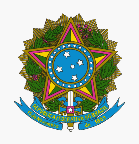 UNIVERSIDADE FEDERAL DO PARÁPRÓ-REITORIA DE PESQUISA E PÓS-GRADUAÇÃORELATÓRIO FINAL DE CURSO DE PÓS-GRADUAÇÃO LATO SENSUNOME DO CURSO:ANÁLISE DAS TEOIRIAS DE GÊNERO E FEMINISMOS NA AMÉRICA LATINA 1.1 - Informações do CursoNatureza: GratuitoCurso: Curso de Especialização Análise das Teorias de Gênero e Feminismos na América LatinaUnidade Gestora: Instituto de Filosofia e Ciências HumanasAnexo: Ata de aprovação do relatório final pela Unidade Gestora Unidade Executora:Faculdade de Ciências Sociais / Grupo de Estudos e Pesquisas Eneida de Moraes sobre Mulher e Relações de Gênero - Anexo: Ata de aprovação do relatório final pela Unidade Executora Grande Área do conhecimento (nome e código): -CIÊNCIAS HUMANAS - 7.00.00.00-0 Área do conhecimento (nome e código):SOCIOLOGIA DO CONHECIMENTO -7.02.02.00-1 Subárea do conhecimento (nome e código): OUTRAS SOCIOLOGIAS ESPECÍFICAS -  7 .02.07.00-3 Coordenador(a) do Curso:MARIA LUZIA MIRANDA ÁLVARES Vice Coordenador(a) do Curso:     MARIA CRISTINA ALVES MANESCHY Natureza do Curso:ESPECIALIZAÇÃO Modalidade de Curso: Inicialmente, Presencial. Com a decretação da paralisação de atividades presenciais e não essenciais na cidade de Belém, por conta da pandemia de Covid-19, em 6 de abril de 2020, a Universidade decidiu pela manutenção da suspensão de atividades acadêmicas e administrativas, desta vez, por tempo indeterminado. Nesse sentido, o curso não pôde ser iniciado em seus módulos organizados para o período de março/2020, em nível presencial. Houve rearranjo da programação e dos módulos, horas e tempos, reiniciando em 12 de agosto de 2021. Conferir em outro local deste relatório. Resolução de Aprovação: Res. Nº 5.248, de 19/11/ 2019-CONSEPE - Processo nº 031857/2019Expedição: 26/11/2019 Período a ser realizado - 10.01.2020 a 18.06.2021 Prorrogação: Portaria nº 3073/2021 Expedição: 20 de setembro de 2021 – Processo nº 010915/2021 - em substituição ao anteriormente previsto, aprovado pela Resolução n. 5.248, de 19 de novembro de 2019 – CONSEPE. Período a ser realizado – 12/08/2021 a 30.11.2022 Período de Realização das Aulas: Previsto no PPCInício: 13/03/2020Fim: 28/06/2021Período de fato (conforme prorrogação):Início: 12/08/2021Fim: 30/11/2022Carga Horária Total: 390 hs Carga Horária Teórica:  360  Carga Horária Prática: - 30 Vagas Ofertadas: 46 (gratuitas) II -  ATIVIDADESDescrição das atividades desenvolvidas no período de prorrogaçãoAs atividades desenvolvidas ao longo do curso comportaram: aulas, seminários, orientações e eventos de temáticas registradas nas disciplinas. As atividades foram realizadas de forma remota, conforme assegurado na 5294/2020, em função do contexto da pandemia de COVID-19 - meios virtuais síncronos. Os trabalhos solicitados pelas docentes como forma de avaliar as/os alunos/as foram desenvolvidos na forma de provas escritas, artigos e resenhas bibliográficas, tendo sido encaminhados ao Classroom, para a avaliação das matérias, bibliografias e módulos ministrados. O trabalho de conclusão de curso, conforme registrado no Projeto de aprovação do curso (nº 5.248, de 19/11/ 2019-CONSEPE - Processo nº 031857/2019), foi proposto no modelo de um artigo sobre as temáticas pertinentes ao curso, servindo como parâmetro as Normas de Publicação da Revista Gênero na Amazônia (https://www.periodicos.ufpa.br/index.php/generoamazonia), publicação do Grupo de Estudos e Pesquisas “Eneida de Moraes” sobre Mulheres e Relações de Gênero – GEPEM. Clientela - Profissionais que atuavam em diferentes áreas da sociedade: pesquisadores, planejadores públicos, assessores políticos, profissionais de recursos humanos da área de saúde, assistência social e rural, gestores empresariais e empreendedores, membros de ONGs atuantes em áreas correlatas etc. Graduados em instituições de ensino superior (IES) reconhecidas pelo MEC em diversas áreas do conhecimento.Quadro 1 - Corpo Docente, Módulos, Disciplinas, Carga Horária, datas e horários de aula EMENTAS E BIBLIOGRAFIAMódulo I: Fundamentos das teorias de gênero e feminismosDisciplina I: Teorias interdisciplinares de gênero na perspectiva feminista Docente(s): Maria Luzia Miranda Alvares, Telma Amaral, Edna Castro Carga horária: 45 h (teórica)Crédito:3Ementa: Esta disciplina problematiza os diferentes fatores que concorreram para a emergência do objeto “mulher” nas ciências humanas em geral. Trata-se de uma análise abrangente que visa favorecer os estudos sobre uma “história das mulheres”, suscitando a transversalidade da crise dos sistemas de pensamento e as evidências metodológicas de arcabouço sócio-histórico-antropológico voltadas para a versão feminista sobre a percepção das minorias, recuperação da história social e aproximações com a história cultural. O deslocamento operado pelos estudos feministas passa a privilegiar, em suas discussões e pesquisas, a categoria gênero favorecendo novos olhares sobre a situação das mulheres e propondo a desconstrução de generalizações. Desta abordagem emergem as teorias de gênero que, por meio da teoria crítica feminista, procuram desconstruir a estruturação do patriarcado como um sistema de poder imposto socialmente às mulheres. Obs. Este módulo desenvolveu um programa para a disciplina considerando temáticas específicas das três docentes ministrantes. E inclusão de bibliografias.Bibliografia básica:AGUIAR, Neuma. Perspectivas Feministas E O Conceito De Patriarcado Na Sociologia Clássica E No Pensamento Sociopolítico Brasileiro. In: AGUIAR, Neuma. Gênero e Ciências Humanas: desafios às ciências desde a perspectiva das mulheres. Rio de Janeiro, Record: Rosa dos Tempos, 1997 (Coleção Gênero, V. 5) BADINTER, Elisabeth. Um é outro. Rio de Janeiro. Editora Nova Fronteira, 1986. BEAUVOIR, S. de. 1980 [1949]. O segundo sexo. Rio de Janeiro: Nova Fronteira. 2 v.BUTLER, Judith. Problemas de gênero. Feminismo e subversão da identidade. Rio de Janeiro: Civilização Brasileira, 2003. COLLINS, Patrícia Hill. Aprendendo com a outsider within*: a significação sociológica do pensamento feminista negro. Revista Sociedade e Estado – Volume 31, Número 1 Janeiro/Abril 2016.DAVIS, Angela. Mulheres, Raça e Classe. 1 Edição. São Paulo, Boitempo, 2016. [1981]HARAWAY, Donna. Um manifesto para os cyborgs. Ciência, tecnologia e Feminismo socialista na década de 80. In: HOLLANDA, Heloísa Buarque de (Org.). Tendências e impasses: o feminismo como crítica da cultura. Rio de Janeiro: Rocco, 1994.HOLLANDA, Heloísa Buarque de (Org.). Tendências e impasses: o feminismo como crítica da cultura. Rio de Janeiro: Rocco, 1994.hook, bell. O Feminismo é para todo mundo. Políticas arrebatadoras. Rio  de Janeiro, Rosa dos Tempos, 2018. hooks, bell. Não sou eu uma mulher? Tradução livre para a Plataforma Gueto. Janeiro 2014. 1ª edição 1981LAURETIS, Tereza de. A tecnologia do gênero. 1987. http://marcoaureliosc.com.br/cineantropo/lauretis.pdf MACHADO, Lia Zanotta. Perspectivas em confronto: Relações de Gênero ou Patriarcado Contemporâneo? Série Antropologia, 284, Brasília, 2000MATOS, Maria Izilda S. História Das Mulheres E Das Relações De Gênero: campo historiográfico, trajetórias e perspectivas. In: Mandrágora, v.19. n. 19, 2013, p. 5-15 MATOS, Marlise. Teorias de gênero ou teorias e gênero? Se e como os estudos de gênero e feministas se transformaram em um campo novo para as ciências. Estudos Feministas, Florianópolis, 16(2): 440, maio-agosto/2008. MORAGA, Enrique Gomariz. Los Estudios de gênero e sus fontes epistemológicas: Periodizacion y Perspectivas. Serie Estudios Sociales, nº 38, FLACSO, Santiago, Chile, novembro, 1992. NICHOLSON, Linda. Interpretando o gênero. Revista Estudos Feministas, v. 8, n. 2, 2000 [1999] ( https://periodicos.ufsc.br/index.php/ref/article/view/11917/11167 )NYE, Andrea. Teoria Feminista e as Filosofias do Homem. Rio de Janeiro, Record: Rosa dos Tempos, 1995 PERROT, Michelle. Minha História das mulheres. São Paulo, Contexto, 2007. PISCITELLI, Adriana. Re-criando a (categoria) Mulher? In: www.culturaegenero.com.br/download/praticafeminina.pdf RAGO, Margareth. As Mulheres Na Historiografia Brasileira In: SILVA, Zélia Lopes (Org.). Cultura Histórica em Debate. São Paulo: UNESP, 1995 RUBIN, Gayle. O tráfico de mulheres: Notas sobre a “Economia Política” do Sexo.   https://repositorio.ufsc.br/handle/123456789/1919 SAFFIOTI, Heleieth I.B. Gênero E Patriarcado: A Necessidade Da Violência (págs. 35 a 76). In: CASTILLO-MARTIN, Márcia. OLIVEIRA, Suely de. Marcadas a Ferro: violência contra a mulher uma visão multidisciplinar. Brasília: Secretaria Especial de políticas para as mulheres. 2005. SCOTT, JOAN. Gênero: Uma Categoria Útil Para Análise Histórica. Traduzido pela SOS: Corpo e Cidadania. Recife, 1990SEGATO, Rita. Os Percursos Do Gênero Na Antropologia E Para Além Dela. Série Antropologia, 236, Brasília, 1998, SOIHET , Rachel; PEDRO, Joana Maria. A emergência da pesquisa da História das Mulheres e das Relações de Gênero . In: Revista Brasileira de História. São Paulo, v. 27, nº 54, p. 281-300 – 2007SPIVAK, Gayatri Chakravoorti. Pode o subalterno falar? Belo Horizonte, Editora UFMG, 2010. SUÁREZ, Mireya. A Problematização Das Diferenças De Gênero E A Antropologia. In: AGUIAR, Neuma. Gênero e Ciências Humanas: desafios às ciências desde a perspectiva das mulheres. Rio de Janeiro, Record: Rosa dos Tempos, 1997 (Coleção Gênero, V. 5) .SWAIN, Tânia Navarro. Desfazendo o “natural”: a heterossexualidade compulsória e o continuum lesbiano. Bagoas, n. 05 | 2010 | p. 45-55&&&&&&Disciplina II: Pensamento social feminista na América Latina Docente(s): Adriane Lima, Izabell Neri (doutoranda do PPGED/UFPA); Lucia Izabel da Conceição SilvaCarga horária: 45h (teórica)Crédito: 3Ementa: Essa disciplina se debruçará nos estudos sobre o pensamento social feminista na América Latina. Discussão do lugar das produções das mulheres intelectuais e as ações dos movimentos sociais feministas latinos contemporâneos e a construção de uma epistemologia feminista a partir do sul global, com fortes abordagens antirracista, anticlassista e antissexista. Bibliografia básica:AGUIAR, Neuma. Perspectivas feministas e o conceito de patriarcado na sociologia clássica e no pensamento sociopolítico brasileiro. Gênero e ciências humanas. Coleção gênero, v. 5, 1997. BADINTER, Elisabeth. Um é outro. Rio de Janeiro. Editora Nova Fronteira, 1986. ÁVILA, Eliane e COSTA, Claudia de Lima. Glória Anzaldúa, a consciência mestiça e o “feminismo da diferença”. Estudos Feministas. Florianópolis. 2005, p. 691-703 CASTILLO-MARTÍN, Márcia; OLIVEIRA, Suely de. Marcadas a ferro: violência contra a mulher, uma visão multidisciplinar. In: Marcadas a ferro: violência contra a mulher, uma visão multidisciplinar. 2005. COLLINS, Patricia Hill. Aprendendo com a outsider within: a significação sociológica do pensamento feminista negro. Sociedade e Estado, v. 31, n. 1, p. 99-127, 2016. COLLINS, Patrícia. DAVIS, Angela. Mulheres, raça e classe. Boitempo Editorial, 2016 DEL PRIORE, Mary. Ao Sul do Corpo. São Paulo: UNESP, 2009. DUSSEL, Enrique. Para uma erótica latinamericana. Caracas-Venezuela- Fundación Imprenta, Ministério del Poder Popular para la cultura, 2007. ______.1492 El encubrímíento del  outro: hacia el origen del “mito de la modernídad”. La Paz-Bolívia- Biblioteca Indigena (pensamiento critico), 2008.GAUTIER, Arlette. Mulheres e Colonialismo. In: FERRO, Marc (org.). O livro Negro do Colonialismo. Rio de Janeiro: Ediouro, 2000,p. 660-697.HOOKS, Bell. Mulheres Negras: moldando a teoria feminista. Revista Brasileira de Ciência Política, 2015, p.193-210.HOOKS, Bell. Mulheres negras: moldando a teoria feminista. Revista Brasileira de Ciência Política, v. 16, p. 193-210, 2015. LERMA, Betty Ruth Lozano. El feminismo no puede ser uno porque las mujeres somos diversas. Aportes a um feminismo negro decolonial desde la experiencia de las mujeres negras del Pacífico colombiano. In: La manzana de la discórdia. Universidad Andina Simón Bolívar del Ecuador, vol.5, nº2 Julio – Diciembre, 2010 p. 7-24.LIMA, Adriane R.S. de Lima. Não somos uma, somos diversas: por uma epistemologia das mulheres do Sul. In. Educação para mulheres na América Latina: um olhar decolonial sobre o pensamento de Nísia Floresta e Soledad Acosta de Samper. Curitiba: Appris, 2019. LUGONES, María.  Hacia un feminismo descolonial. In. La manzana de la discórdia. Universidad Andina Simón Bolívar del Ecuador, vol 6, nº2, 2011, p. 105-119.______. Toward a Decolonial Feminism. In. Hypatia. Fall, Vol 25, nº 4, 2010, p.742-759NAVAZ, Liliana Suárez e CASTILLO, Rosalva Aída Hernández. Descolonizando el Feminismo:Teorías y Prácticas desde los Márgenes. NYE, Andrea. Teoria feminista e as filosofias do homem. Rosa dos tempos, 1995.SPIVAK, Gayatri Chakravorty. Pode o subalterno falar?. Editora UFMG, 2010.SUAREZ, Mireya; BANDEIRA, Lourdes. A politização da violência contra a mulher e o fortalecimento da cidadania. UNB, 2001.&&&&&&&Disciplina III: Gênero, poder e violência Docente(s): Maria Luzia Miranda Álvares, Nilson Almeida Filho e Adelma Pimentel Carga horária: 45h (teórica)Crédito: 3Ementa: Esta disciplina objetiva desconstruir o pensamento político sobre democracia e as práticas de violências naturalizadas pelo sistema patriarcal que fundamentaram a socialização e as representações do que é ser “homem” e ser “mulher” alicerçando-as nas diferenças sexuais. Nessa “caricatura”, a sociedade civil se organizou, distribuindo direitos aos homens e reservando, às mulheres, a imagem refletida da sua própria natureza atribuindo-as à esfera privada politicamente irrelevante. Nesse sentido, os espaços público e privado constituem diferenciais hierarquizados das relações de gênero. Efetivam-se nas representações culturalmente construídas, expressas em instituições sociais como a família, a escola, a igreja, as ciências sobre a situação das mulheres. Dessa forma, com base na teoria crítica feminista analisam-se as representações sociais resultantes de relações imperativas da colonialidade do poder, contrapondo-se às institucionalidades vigentes. Bibliografia básica:ÁLVARES, M. L.M. Mulheres brasileiras em tempo de competição eleitoral: seleção de candidaturas e degraus de acesso aos cargos parlamentares. Dados-Revista de Ciências Sociais, v. 51, n. 4, 2008. BEAUVOIR, S. de. 1980 [1949]. O segundo sexo. Rio de Janeiro: Nova Fronteira. 2 v. BIROLI, Flávia. Autonomia e desigualdades de gênero-contribuições do feminismo para a crítica democrática. Horizonte, 2016.BIROLI, Flávia. Gênero e desigualdades: limites da democracia no Brasil. Boitempo Editorial, 2018.BOURDIEU, Pierre. A dominação masculina, 2012. BRAH, Avtar. Diferença, diversidade, diferenciação. Cadernos Pagu, n. 26, p. 329-376, 2006.COSTA, Ana Alice Alcântara. As donas no poder mulher e política na Bahia. 2014.DAHL, Robert A. A. A democracia e seus críticos. Trad. Patrícia de Freitas Ribeiro. 2012.DAHL, Robert Alan; LIMONGI, Fernando; PACIORNIK, Celso. Poliarquia: participação e oposição. Edusp, 1997.DE GOUGES, Olympe. Declaração dos Direitos da Mulher e da Cidadã. DIREITO E DEMOCRACIA, p. 459, 1791.DUBAR, Claude. Trajetórias sociais e formas identitárias: alguns esclarecimentos conceituais e metodológicos. Educação & Sociedade, v. 19, n. 62, p. 13-30, 1998.HOBBES, Thomas. Leviathan (1651). Glasgow 1974, 1980.HOLLANDA, Heloísa Buarque de (Org.). Tendências e impasses: o feminismo como crítica da cultura. Rio de Janeiro: Rocco, 1994.LOCKE, John. Dois tratados sobre o governo. São Paulo: Martins Fontes, 1998.ORTNER, Sherry. Está a mulher para o homem assim como a natureza para a cultura?.2012PATEMAN, Carole. O contrato sexual: o fim da história?. ex aequo, v. 7, p. 31-43, 2003. ROUSSEAU, Jean-Jacques. Do contrato social ou princípios do direito político. Editora Companhia das Letras, 2011. SOUSA FILHO, Nilson; ÁLVARES, Maria. Mulheres no Poder: entre os espaços privados de convivência e a arena pública e política. Revista Gênero da Amazônia. Belém, n. 4 Julho – Dezembro, 2013.&&&&&&Módulo II: Linhas Temáticas Disciplina IV: Gênero e Desenvolvimento Docente(s): Maria Cristina Maneschy, Carla Cilene Siqueira MoreiraCarga horária: 30h (teórica)Crédito: 2Ementa: A preocupação com o desenvolvimento permanece forte, ainda que com menos otimismo do que no século anterior. O PIB é seu indicador mais consagrado, fruto da crença de que pujança econômica é a fonte mais segura para a melhoria social de um país, ou região. As desigualdades entre países, entre classes, raças e minorias e os impactos ambientais das atividades econômicas deram lugar a abordagens mais holísticas, apondo-se os qualificativos humano e sustentável. Já as teorias do pós-desenvolvimento e da decolonialidade advogam a necessidade de se negar as próprias bases teóricas e culturais do desenvolvimento, visto como promotor dos problemas e não sua superação. O pensamento e a prática feminista, por sua vez, têm feito críticas consistentes aos pressupostos de gênero que estão na raiz da ordem econômica e, portanto, do desenvolvimento. Este curso examina contribuições do feminismo para o desenvolvimento, na teoria e na prática. Baseia-se em uma das teóricas sobre o tema da justiça de gênero, a filósofa Nancy Fraser. Ela reinterpreta a leitura de Karl Polanyi sobre a relação entre economia e sociedade no capitalismo. Revendo de maneira original a artificialidade da separação das esferas da produção e dos cuidados, ela identifica como a crítica feminista contribui para o ideal de combinar desenvolvimento econômico, proteções sociais e, sobretudo, emancipação social, isto é, redução de dependências pessoais, reconhecimento das diferenças culturais e de gênero e promoção de equidade. O projeto de emancipação deve nortear políticas econômicas e sociais, segundo a análise feminista. O curso analisa as contribuições do feminismo ao desenvolvimento entendido como emancipação.Bibliografia básica:FRASER, N. Mercantilização, proteção social e emancipação: as ambivalências do feminismo na crise do capitalismo. Revista Direito GV, São Paulo 7(2), p. 617-634. Jul-Dez 2011.FRASER, Nancy. After the Family wage: a postindustrial thought experiment. In: Fraser, Nancy. Justice interruptus; critical reflections on the “postsocialist” condition. New York, Routledge, 1997. P. 41-66.FRASER, Nancy. Contradictions of capital and care. New left review 100, july-aug 2016, p. 99-117.POLANYI, K. 1980. A grande transformação: as origens de nossa época. Rio de Janeiro, Campus, 342 p. Caps. 3 e 4.SAFFIOTI, H. Mulher e capitalismo. In: SAFFIOTI, H.  A Mulher na sociedade de classes: mito e realidade. Petrópolis, Vozes, 1979. P. 23-70.&&&&&&&Disciplina V: Gênero e ruralidades Docente(s): Ruth AlmeidaCarga horária: 30h (teórica)Crédito:2Ementa: Pensar a construção social do chamado meio rural como resultado de lutas sociais. Ao propor a temática gênero e ruralidade, demarca-se um posicionamento ético-político, considerando a heterogeneidade e a diversidade, bem como a singularidade presente nos contextos locais, nas produções analisadas. O contexto é a sociedade patriarcal, estruturada a partir da desigualdade entre gêneros, marcadas por violência física e simbólica de dominação e invisibilidade. Tais questões encontram-se em debate na atualidade centradas principalmente em ambientes urbanos, sendo pouco debatidas no chamado meio rural. Neste sentido, esta disciplina tem como objetivo problematizar essas questões estruturais partindo do (re) conhecimento dos contextos rurais em suas especificidades, de modo a compreender como ali se produzem as condições e os modos de vida das mulheres.Bibliografia básica:Allen, K-E. (2002). The social space(s) of rural women. Rural Society, 12(1), 27-44.Cherro, M. V. (2012). Mirarse y ser vistas. Objetivación de dos colectivos de mujeres rurales. Andamios-Revista de Investigación Social, 9(19), 337- 358.Cordeiro, R. L. M. & Scott, R. P. (2007). Mulheres em áreas rurais nas regiões norte e nordeste do Brasil. Revista Estudos Feministas,15(2), 419-423.FORO, Carmem. Mulheres rurais e a luta por autonomia. In Relatório Seminário Internacional Políticas Públicas para Mulheres Rurais na América Latina e Caribe - ALC, Brasília/DF, 19 a 20 de março de 2013.Karam, K. F. (2004). A mulher na agricultura orgânica e em novas ruralidades. Revista Estudos Feministas, 12(1), 303- 320.Quijano, M. A. F. (2008). Cambios en las relaciones de género en los territorios rurales: aportes teóricos para su análisis y algunas hipótesis. Cuadernos de Desarrollo Rural, 5(61), 71-91.SILIPRANDI, Emma. Mulheres e agroecologia: a construção de novos sujeitos políticos na agricultura familiar. 2009. 291 f. Tese (Doutorado em Desenvolvimento Sustentável)-Universidade de Brasília, Brasília, 2009. Suárez, N. C. R. (2008). Procesos y dinámica rurales. Una lectura desde el enfoque de género. Revista Luna Azul, 27, 94-103.&&&&&&Disciplina VI: Gênero e Políticas públicas Docente(s): Carla Cilene Siqueira Moreira, Maria Cristina ManeschyCarga horária: 30h (teórica)Crédito: 2Ementa: o objetivo deste componente curricular é abordar a relação entre o Estado e a formulação e implementação de políticas públicas no Brasil. Analisando os mecanismos de formulação das políticas para as mulheres, ou que incorporam a dimensão de gênero na sua construção, sua operacionalização e impacto na qualidade de vida da população. Abordar propostas de políticas que visam à diminuição da pobreza, violência, e outras questões sociais e que colocam as mulheres como principais agentes de implementação. O componente curricular integra conceitos e instrumentos metodológicos para a incorporação do conceito de gênero no planejamento e acompanhamento de políticas públicas.Bibliografia básica:ARRETCHE, Marta Tereza da Silva. Uma contribuição para fazermos avaliações menos ingênuas. In: BARREIRA, M. C. R. N.; CARVALHO, M. C. B. (Orgs.). Tendências e perspectivas na avaliação de políticas e programas sociais. São Paulo: IEE/PUC SP, 2001. p. 44-55.______. Trazendo o conceito de cidadania de volta: a propósito das desigualdades territoriais. In: ARRETCHE, Marta Tereza da Silva (Org.). Trajetórias das desigualdades: como o Brasil mudou nos últimos cinquenta anos. São Paulo: Ed. Unesp, 2015. p.193-222.CORTES, S. V; LIMA. A Contribuição da sociologia para a análise de políticas públicas. Lua Nova, São Paulo, 87: 33-62, 2012.FARAH, M.F.S. Gênero e políticas públicas. Estudos Feministas, Florianópolis, 12(1): 360, janeiro-abril/2004.FREITAS, R.M. Programa de combate à pobreza: o poder das mulheres às avessas. In: TORNQUIST, C. et al. (orgs.). Florianópolis: Ed. Mulheres, 2009, p. 269-297.LISBOA, T.K. Políticas públicas com perspectiva de gênero – afirmando a igualdade e reconhecendo as diferenças. Fazendo Gênero 9. Diásporas, diversidades, deslocamentos, Florianópolis, 2009, p. 10.PRÁ, Jussara Reis; SCHINDLER, Eduardo. Políticas públicas de gênero e novas institucionalidades. In: ENCONTRO INTERNACIONAL PARTICIPAÇÃO, DEMOCRACIA E POLÍTICAS PÚBLICAS, Araraquara, SP, 2013. [Anais...]: aproximando agendas e agentes. Araraquara: UNESP, 2013. p. 1-27REGO, Walquiria L.; PINZANI, Alessandro. Vozes do Bolsa Família: autonomia, dinheiro e cidadania. São Paulo: Unesp, 2013.RUA, Maria das Graças. Políticas públicas. Módulo do Curso de Especialização em Gestão Pública Municipal, 3. ed. Departamento de Ciências da Administração / UFSC; Florianópolis: [Brasília]: CAPES: UAB, 2014.SANTOS, YG dos. As mulheres como pilar da construção dos programas sociais. Caderno CRH, v. 27, n. 72, p. 479-494, 2014. SOUZA, Celina. Estado da arte da pesquisa em políticas públicas. In:HOCHMAN, G.; ARRETCHE, M.; MARQUES, E. (Orgs.). Políticas públicas no Brasil. Rio de Janeiro: Fiocruz, 2007. p. 65-86.SUÁREZ, M.; LIBARDONI, M. O Impacto do Programa Bolsa Família: mudanças e continuidades na condição social das mulheres. In: VAITSMAN, J; PAES-SOUSA,R. (Orgs). Avaliação de Políticas e Programas do MDS – resultados. Volume II: Bolsa Família e Assistência Social. Brasília, DF: MED;SAGI (Ministério do Desenvolvimento Social e Combate à Fome e Secretaria de Avaliação e Gestão da Informação), 2007, p. 119-162.&&&&&&Disciplina VII: Gênero, Geração e DiversidadeDocente(s): Denise Machado Cardoso		Maria Lucia Chaves Lima Carga horária: 30h (teórica)Crédito: 2Ementa:A infância, velhice e juventude são etapas da vida humana que estão marcadas por elementos biológicos e sociais. Pretende-se neste curso fomentar as discussões sobre o modo como os grupos sociais lidam culturalmente com estes aspectos em diferentes contextos, com ênfase no recorte de gênero. A infância e a juventude são consideradas etapas de formação e vistas de modo positivo por várias culturas. A velhice decorre da transformação “natural” do organismo humano, e os aspectos simbólicos ligados a esta fase da vida indicam que há neste processo uma carga de preconceito, discriminação e violência bastante significativa e que demanda estudos interdisciplinares sobre o tema.Bibliografia básica:BELTRÃO, Jane Felipe; LACERDA, Paula Mendes. Envelhecimento, Gênero e Violência: os relatos de abusos e negligência nos convidam a refletir sobre como a sociedade lida com velhas mulheres. Jornal Beira do Rio. Edição Especial – Memória e Conflito, 2019BOSI, Ecléa. Memória e Sociedade: Lembranças de Velhos. 3ª ed. São Paulo: Companhia das Letras, 1994.COLLING. Ana Maria. Tempos Diferentes, discursos iguais: a construção do corpo feminino na História. Dourados: UFGD, 2014.DEBERT. Guita Grin. "Gênero e envelhecimento: os programas para a terceira idade e o movimento dos aposentados". Revista Estudos Feministas, 2, 3: 1994. 33-51.MEAD, Margaret. Sexo e Temperamento. São Paulo: Perspectiva, Série Debates (5ª Edição), 2015SANCHES, Maria do Socorro Rayol Amoras. No Abacatal (também), uma flor: um estudo etnográfico sobre relação criança & trabalho. 2014. Tese (Doutorado em Ciências Sociais) - Universidade Federal do Pará.SANTOS, Ana Maria Smith. Mulheres idosas entre Bordas e Agências: migração, política pública de assistência social e sociabilidade (Marajó-PA). 2019. Tese (Doutorado em ANTROPOLOGIA) - Universidade Federal do Pará.&&&&&&&&MÓDULO III: Metodologia da Pesquisa CientíficaDisciplina VIII: Análise de Indicadores de gênero Docente Convidada: Jussara Reis Prá (PPG Ciência Política/UFRGS)Carga horária: 30h (teórica) Crédito:2Ementa: A proposta da disciplina é capacitar alunas e alunos na análise quantitativa e qualitativa, privilegiando a abordagem feminista e o uso de indicadores de gênero. A disciplina será voltada à operacionalização de dados sociais e ao exame de estudos e pesquisas sobre as relações de gênero e a situação das mulheres brancas e negras no Brasil. A ideia central é trazer à tona o tema da interseccionalidade, tendo em vista os marcadores de diferença como gênero/sexualidade, raça/etnia e classe social, aproximando-o aos debates clássicos da Política.Conteúdos: - Pressupostos teóricos e metodológicos dos estudos feministas.- Construção e uso de Indicadores sociais de natureza quantitativa e qualitativa.- Interseccionalidade no estudo das relações entre gênero/sexualidade, raça/etnia e classe social/pobreza para pensar a política Bibliografia BásicaALVAREZ, Sonia E. Para além da sociedade civil: reflexões sobre o campo feminista. Cadernos Pagu [online]. 2014, n.43. Páginas: 13-56.BRUSCHINI, Cristina. O uso de abordagens quantitativas em pesquisas sobre relações de gênero. In: BRUSCHINI, Cristina e COSTA, Albertina de O. (Org.). Uma questão de gênero. Rio de Janeiro: Rosa dos Tempos; São Paulo: Fundação Carlos Chagas, 1992. p. 289-309.  Em: www.scielo.br/pdf/cp/v42n145/16.pdfDossiê Mulheres Negras retrato das condições de vida das mulheres negras no Brasil Em: http://www.ipea.gov.br/igualdaderacial/index.php?option=com_content&view=article&id=735&catid=18CARNEIRO, Sueli. Direitos Humanos e Indicadores Sociais. Racismo, Sexismo e Desigualdade no Brasil. Edições Selo Negro, 2011, p.15-63.GRAF, Norma Blazquez; PALACIOS, Fátima Flores; EVERARDO, Maribel Ríos (Coord.). Investigación feminista: epistemología, metodología y representaciones sociales/México: UNAM, Centro de Investigaciones Interdisciplinarias en Ciencias y Humanidades: Centro Regional de Investigaciones Multidisciplinarias: Facultad de Psicología, 2012, p. 239-269.HIRATA, Helena. Gênero, classe e raça: interseccionalidade e consubstancialidade das relações sociais. Tempo Social, v. 26, n. 1, 2014, p. 61-73.&&&&&&&&Disciplina IX: Metodologia FeministaDocente Convidada: Jussara Reis Prá (PPG Ciência Política/UFRGS)Carga horária: 30h (teórica)Crédito:2Ementa: A disciplina problematiza aspectos relativos à investigação feminista, tendo em vista seus diversos enfoques e abordagens. Para tanto, são consideradas as possibilidades oferecidas pela metodologia feminista para a construção do conhecimento científico. Objetivos:- Revisar conceitos chave para os estudos de gênero e a pesquisa feminista. - Discutir os fundamentos raciais, classistas e de gênero da ciência hegemônica. - Estabelecer o diálogo entre as perspectivas metodológicas feministas com interfaces relacionadas aos marcadores sociais e ontológicos de raça, classe, corpo e sexualidades.  Bibliografia básica:ALVAREZ, Sonia E. Para além da sociedade civil: reflexões sobre o campo feminista. Cadernos Pagu. n. 43: p.13-56, 2014.CARNEIRO, Sueli. Enegrecer o feminismo: a situação da mulher negra na América Latina a partir de uma perspectiva de gênero. In: ASHOKA. Racismos contemporâneos. Rio de Janeiro: Tanako, 2003.COLLINS, Patricia Hill. Aprendendo com a outsider within: a significação sociológica do pensamento feminista negro. Revista Sociedade e Estado, vol. 31, n. 1: p. 99-127, jan,/abril, 2016. DAMIÁN, Gisela Espinosa. Feminismo popular y feminismo indígena. Abriendo brechas desde la subalternidad. Labrys, études féministes/ estudos feministas, jan./junho, 2011. DE BARBIERI, Teresita. Acerca de las propuestas metodológicas feministas. In: BARTRA, Eli. Debates en torno a una metodología feminista, UAM-X, México, 1998, EVERARDO, Maribel Ríos. Metodología de las ciencias sociales y perspectiva de género.  In: GRAF, Norma Blazquez; PALACIOS, Fátima Flores; EVERARDO, Maribel Ríos (Coord.). Investigación feminista: epistemología, metodología y representaciones sociales/México: UNAM, Centro de Investigaciones Interdisciplinarias en Ciencias y Humanidades: Centro Regional de Investigaciones Multidisciplinarias: Facultad de Psicología, 2012, p. 179-196.HARDING, Sandra. Ciencia y Feminismo. Existe un método feminista?". In: BARTRA, Eli. Debates en torno a una metodología feminista? Ciencia y feminismo, Madrid: Ediciones Morata, 1999. HOOKS, Bell. Mulheres Negras: moldando a teoria feminista. Revista Brasileira de Ciência Política, 2015, p.193-210.SAFFIOTI, Heleieth. A ontogênese do gênero. In: A Construção dos Corpos. Perspectivas Feministas. STEVENS, Cristina e SWAIN, Tânia (orgs.). Florianópolis, Editora das Mulheres, 2008, p.149-182.SCHIENBINGER, Londra. O Feminismo Mudou a Ciência? Bauru: Edusc. 2001. (Prefácio e Introdução).SWAIN, Tânia Navarro. Heterogênero: “Uma categoria útil de análise”. Educar, UFPR/ Curitiba, n. 35, p. 23-36, 2009. Disciplina X: Seminários Temáticos Docente(s): Todos os docentes do curso e docentes convidadosCarga horária: 30 h (prática)Crédito: 2Ementa: Os Seminários Temáticos foram realizados por docentes convidadas, abordando temas complementares à formação. Cada docente informou a bibliografia básica relativa ao seminário.&&&&&Obs. Houve mudança nas docentes convidadas. As Professoras Dra. Maria Angelica Maués e Dra. Marise Rocha Morbach, inicialmente convidadas, declinaram de sua participação, por motivos imprevistos. A Prof. Dra. Edila Moura apresentou a temática e a bibliografia que seria trabalhada. Porém, com seu engajamento no processo eleitoral para Direção do IFCH, em período coincidente, não pôde participar. Foram, então, realizados os seguintes seminários temáticos:Profa. Jane Felipe Beltrão - Análise sobre “Feminismo Comunitário”, com base no livro “Hilando Fino. Desde el feminismo comunitario’ de  Julieta Paredes, LaPaz, Enero de 2010. Profa. Barbara Dias - Crise do patriarcado do salário, com base em “Trabalho Doméstico, Reprodução E Luta Feminista (pag. 40 a 86). In: FEDERICI, Silvia. O Ponto Zero Da Revolução, Coletivo Sycorax, São Paulo: Elefante, 2019. Profa. Marilu Marcia Campelo – A construção da ideia de raça, racismo e as relações raciais no Brasil, com base em Race in Another America: The Significance of Skin Color in Brazil. 2004. Princeton e Oxford: Princeton University Press. O Significado da Raça na Sociedade Brasileira. Profa. Leila Leite Ferreira - Feminismo Negro e as artes da/na periferia, com base em Carneiro, Sueli. Enegrecer o Feminismo: A Situação da Mulher Negra na América Latina a partir de uma perspectiva de gênero. MÓDULO IV – ELABORAÇÃO DE ARTIGO Disciplina XI: Orientação de Elaboração de ArtigoDocente(s): Todos os docentes do programa. Carga horária: 45h (teórica)Crédito:3Ementa: Pretendeu-se que o discente comece o seu trabalho de elaboração de seu artigo final a partir da disciplina Metodologia de Pesquisa. Os responsáveis por este módulo foram todos os professores ministrantes das disciplinas, com seus respectivos orientandos. Bibliografia básica: indicação de cada orientador. METODOLOGIA DE ENSINO (E Reprogramação Das Atividades Devido A Pandemia)A elaboração do projeto do Curso de Especialização Análise Das Teorias De Gênero E Feminismos Na América Latina foi desenvolvido de forma coletiva, por membros do GEPEM/UFPA. Previu-se a duração de 18 meses, com carga horária de 390 hs na modalidade presencial. O desenho curricular foi composto de 11 disciplinas distribuídas em 04 módulos, articulados para criar a estrutura e o suporte teórico-analítico do processo de aprendizagem do curso. Os recursos metodológicos foram previstos para uma proposta de aulas presenciais e utilizariam aulas expositivas, com apoio de meios audiovisuais, debates, seminários e oficinas. A avaliação das disciplinas foi prevista para ser realizada com base nos seminários, prova escrita, frequência escolar, bem como resumos, resenhas e fichamentos que os/as alunos/as elaborariam, a partir de temáticas abordadas no curso. Como foi indicado acima, foram mantidos esses vários procedimentos, com a diferença de que feitos na forma remota. Na medida do possível, estimulou-se a participação discentes nos debates promovidos nas disciplinas. O Trabalho Final previsto foi um artigo com tema escolhido entre os assuntos tratados nas disciplinas do Curso, aplicando-se as Normas da Revista Gênero na Amazônia (https://periodicos.ufpa.br/index.php/generoamazonia). A AVALIAÇÃO DO CORPO DISCENTE - REPROGRAMAÇÃO DAS ATIVIDADES – A PANDEMIAO Curso teve início com a aula inaugural em 13 de março de 2020, ministrada pela Professora Doutora Edna Maria Ramos de Castro, no auditório do IFCH, com a presença de todas as alunas e alunos, bem como das docentes do curso. Não obstante, como se verifica pela data, não foi mais possível prosseguir com o cronograma e na forma presencial. Inicialmente, alagamentos devidos às chuvas e marés altas ocorrentes na área do Campus à época, obstavam o acesso de alunos/as e professores/as. Logo depois, houve a decretação de paralisação das atividades presenciais na cidade de Belém por conta da pandemia de Covid-19, o que impediu a continuidade das aulas. No dia 20 de março de 2020, o Ministério da Saúde (MS) declarou o estado de transmissão comunitária em todo o território nacional, propondo-se o distanciamento social. Diversas medidas foram adotadas pelo poder público estadual e municipal, culminando com a expedição, pela Reitoria da UFPA, de nota suspendendo as aulas presenciais. A seguinte passagem explicita as medidas:“A partir de recomendações do GT sobre o coronavírus, a Reitoria, por meio de comunicado público, informou a suspensão, no período de 19 de março a 12 de abril, em todos os campi, das atividades acadêmicas e administrativas presenciais. Em 6 de abril de 2020, a Universidade decidiu pela manutenção da suspensão de atividades acadêmicas e administrativas, desta vez, por tempo indeterminado, levadas em consideração as orientações das autoridades sanitárias diante do agravamento do cenário epidemiológico da COVID-19 no país e no estado do Pará.” (Portal UFPA) A par do cenário de imprevisão da situação, a Coordenação do Curso de Especialização, em julho/ 2020, sondou junto as/aos alunas/os o interesse na oferta de parte das aulas na modalidade à distância, o que não foi possível, pois vários alunos e alunas alegaram ter dificuldades de acesso à internet e outras situações vivenciadas. Em decorrência dos motivos alinhados e seus efeitos concretos, os membros da Comissão do Curso de Especialização reuniram-se virtualmente e, após debate, aprovaram a proposta de prorrogação do período efetivo do Curso, a considerar, ainda, as dificuldades na própria implementação do Ensino Remoto (ERE) entre as/os docentes, com aulas neste formato que deveriam ser apropriadas e aprendidas, tanto pelas docentes quanto pelas discentes. Em tal contexto, a coordenadora do Curso apresentou solicitação à Coordenação Lato Senso da PROPESP, bem como à direção do IFCH, as providências necessárias para a prorrogação do período de realização do Curso de Especialização, com previsão para reinício a partir de janeiro de 2021. Essa demanda, encaminhada desde julho de 2020, incluía oferecer o curso na modalidade a distância. Pela necessidade de orientações relativas à tecnologia para oferta das aulas à distância, iniciamos as indagações sobre a disponibilidade de alguma plataforma e meios de suporte na UFPA e como se deveria proceder para ter acesso a essa nova estrutura. Sendo uma nova modalidade de aula, na forma virtual, haveria necessidade do rearranjo do cronograma, previsto para aulas presenciais, em que 15h/aula para cada disciplina constituíam-se em dois dias, num total de 7h30 em cada. Tal não seria possível nas aulas à distância.Solicitou-se, ainda, fosse autorizada a reorganização da ordem de oferta das disciplinas diante da real disponibilidade de tempo de cada docente, por força da reprogramação, bem como de as dificuldades advindas com o adoecimento de algumas delas e de seus familiares. Também houve problemas de saúde entre as discentes, sob a dimensão pandêmica, algumas residentes em cidades do interior do Pará. Importante registrar que todas as disciplinas constantes do projeto do curso foram ofertadas com igual conteúdo, de modo a manter a qualidade e os objetivos da Especialização. As tratativas sobre a prorrogação do período de retomada do Curso, com apresentação do novo calendário e programação reformulada foram submetidas ao Conselho da Faculdade de Ciências Sociais que, em reunião de seus membros em 01 de julho de 2021, analisou e aprovou a nova proposta. O percurso institucional nas várias instâncias administrativas da UFPA (IFCH, PROPESP) foi finalizado com uma nova portaria do Reitor:PORTARIA Nº 3073/2021O REITOR DA UNIVERSIDADE FEDERAL DO PARÁ, no uso de suasatribuições legais e estatutárias, de acordo com o Processo nº 010915/2021,RESOLVE:Prorrogar, o período de execução do Curso de Especialização em Análise das Teorias de Gênero e Feminismo na América Latina, sob a Coordenação da professora MARIA LUZIA MIRANDA ÁLVARES, de interesse do Instituto de Filosofia e Ciências Humanas (IFCH), para conclusão em 30.11.2022, em substituição ao anteriormente previsto, aprovado pela Resolução n. 5.248, de 19 de novembro de 2019 – CONSEPE. Reitoria da Universidade Federal do Pará, Belém, 20 de setembro de 2021. Com essa perspectiva formalizada, o corpo coletivo do Curso reuniu-se e rearrumou o cronograma, horários e a nova modalidade de instrumental virtual usado pela UFPA. A plataforma Google Meet passou a ser utilizada pelas docentes nas disciplinas ministradas. Manteve-se o desenho curricular (11 disciplinas/em 04 módulos), articulação da estrutura e o suporte teórico-analítico do processo de aprendizagem do curso. Quanto à avaliação do rendimento dos/das alunos/as, como já foi detalhado acima, mantiveram-se os procedimentos previstos. Para o Trabalho Final, igualmente manteve-se a proposta da elaboração de um artigo com o tema escolhido entre os assuntos tratados nas disciplinas do Curso, aplicando-se as Normas da Revista Gênero na Amazônia.Rendimento acadêmico das/os discentes matriculados no curso, discriminando os bolsistas ocupantes das vagas gratuitas Neste item situamos a relação de alunas e alunos que fizeram o processo de inscrição, seleção e matrícula no Curso, conforme o EDITAL Nº 01/2020, ofertado no quadro do Instituto de Filosofia e Ciências Humanas/Grupo de Estudos e Pesquisas “Eneida de Moraes” sobre Mulher e Relações de Gênero – GEPEM. O GEPEM ficou responsável pela inscrição e seleção das/dos concorrentes, respeitando-se a distribuição de vagas por grupos alvo e a comprovação de titulação/vínculo empregatício exigidas para participação no curso, conforme especificado no Edital. O “Curso de Especialização em Análise das Teorias de Gênero e Feminismos na América Latina” ofereceu 46 vagas, distribuídas da seguinte forma: a) 30 vagas destinadas para ampla concorrência; b) 05 vagas para demanda de técnicos e docentes da UFPA; c) 03 vagas para pessoas indígenas; d) 03 vagas para quilombolas; e) 03 vagas para pessoas autodeclaradas negras; f) 02 vagas para pessoas com deficiência. As vagas referidas nos itens “b”, “c”, “d”, “e” e “f” não preenchidas, foram remanejadas para a ampla concorrência. O preenchimento das vagas foi feito por ordem de classificação, atendendo os critérios descritos no Edital. Não houve obrigatoriedade de preenchimento de todas as vagas, embora, pelo número da demanda de pretendentes tivéssemos que aumentar essas vagas. Inscrição de Candidatos Período de inscrições: 15/01/2020 a 06/02/2020 Requisitos para a Inscrição As inscrições foram efetivadas pessoalmente ou mediante instrumento de procuração simples, com os candidatas/os que estivessem fora de Belém podendo inscrever-se por correio eletrônico, encaminhando a documentação comprobatória via SEDEX dentro do prazo para inscrições determinado no Edital. A inscrição da/do candidata/o implicava no conhecimento e aceitação das normas e condições estabelecidas no Edital, em relação às quais não poderia alegar desconhecimentoCada candidato/a apresentou os seguintes documentos comprobatórios:a)	Ficha de Inscrição preenchida (Anexo I)b)	Cópia do Diploma do curso de Graduação, em Instituição reconhecida pelo MEC; ou declaração de concluinte emitida pela Faculdade de origem, com data prevista de conclusão anterior ao início do curso; c)	Currículo Lattes organizado. Os itens do currículo avaliados na seleção (Anexo II do Edital) estar devidamente comprovados com a cópia dos documentos correspondentes;d)	Carta de intenção de no máximo duas páginas, contendo: motivação para o curso, relação com experiência de trabalho ou intenção de atuação, conhecimento prévio da temática e indicação de uma proposta de estudo para o trabalho de conclusão do curso (Critérios de avaliação constam no Anexo III);e)	Cópia dos seguintes documentos: CPF, RG ou CNH, ou carteira de registro profissional; comprovante de residência;f)	Candidatas/os indígenas e quilombolas - apresentar declaração de sua condição, fornecida por liderança de sua comunidade ou associação de pertencimento. Candidatas/os negras/os - apresentar autodeclaração. Candidatas/os com deficiência - apresentar laudo de sua condição. Candidatas/os técnicas/os administrativos e docentes, apresentar comprovante de vínculo empregatício com a instituição; g)	Os/as candidatos/as dos grupos indicados no item anterior (f) concorreram a todas as vagas oferecidas, somente utilizando-se das vagas reservadas quando, tendo sido aprovados em todas as etapas da seleção, fosse insuficiente a classificação obtida no quadro geral de candidatos para habilitá-los ao ingresso no Curso de Especialização.h) Não foi aceita inscrição com documentação incompleta.Total De Candidatos Inscritos: 213 Candidatos/as. Quadro 2 - Candidatas/Os Inscritos No Processo Seletivo Para O Curso De Especialização Análise Das Teorias De Gêneros E Feminismos Na América Latina Homologação das inscrições: 11/02/2020Seleção dos CandidatosQuadro 3 - Cronograma Do Processo De Publicação Do Edital, Inscrição De Candidatos/As E Demais Eventos Regulares InstitucionaisFonte: Edital 01/2020 Período de SeleçãoDe  02/12/2019  a 20/12/2019Divulgação do edital – 15/01/2020 a 06/02/2020Critérios de seleção:a) Análise da carta de intenção (4 pontos);b) Análise do Currículo Lattes, conforme tabela de pontuação (Anexo II) (6 pontos).Observações: Cada um dos itens de avaliação recebeu uma nota de 0 (zero) a 10 (dez), sendo a nota mínima 7 (sete). A/o candidata/o que recebeu nota menor que sete (7) em qualquer um dos elementos foi automaticamente eliminada/o do processo seletivo. A classificação final das/os candidatas/os foi estabelecida a partir da média ponderada entre as notas dos dois elementos a e b. Foram as/os aprovadas/os e classificadas/os candidatas/os com nota final igual ou superior a 7,0 (sete). Em situação de haver mais candidatas/os aprovadas/os além das vagas ofertadas, estas/es foram consideradas/os aprovadas/os e não classificadas/os. Comissão ExaminadoraA Coordenação do Curso de Especialização designou uma Comissão Examinadora, de até seis membros, com titulação mínima de Mestre, assumindo a presidência da referida Comissão. Esta poderia solicitar a cooperação de avaliadores ad hoc se julgasse necessário.Quadro 4 - Resultado Dos Recursos Das/Os  Candidatas/Os Inscritas/Os No Processo Seletivo Para O Curso De Especialização Em Análise Das Teorias De Gêneros E Feminismos Na América LatinaResultado final após recurso: 05/03/2020Obs. Candidatos/as que apresentaram recurso e foram avaliados/as pela banca examinadora de seleção – 15 alunos. Indeferidos – 10 alunos/as Deferidos –  5 alunos/as Deferida, mas não aprovada – 1 Total de Aprovados: 58 aprovados Quadro 4 - Candidatas/Os Aprovadas/Os No Processo Seletivo Resultado: 28/02/2020Obs1: Ampliou-se o número de classificadas/os de maneira a abranger todas/os que foram aprovadas/os a partir da nota 7,0 (sete), conforme previsto no Edital.Obs2: Participaram do processo seletivo 213 (duzentos e treze) candidatas/os.Total De Matriculados - 58 Total de Matriculados e conceitos Quadro 5 – Total de Matriculados e conceitos OBS 1: Ampliou-se o número de classificadas/os de maneira a abranger todas/os que foram aprovadas/os a partir da nota 7,0 (sete), conforme previsto no Edital.OBS 2: Participaram do processo seletivo 213 (duzentos e treze) candidatas/os. •	CALENDÁRIOMatrícula das/os Aprovadas/os: 06/ a 10/03/2020 - 9h30 às 12h e 13h30 às 16hAs orientações de matrícula foram enviadas para o e-mail dos/as candidatas/os aprovadas/os.		Na matrícula do curso não houve desistentes e dessa forma, todos os/as aprovados/as foram matriculados. Porém, no primeiro trimestre do curso, com as restrições impostas pela pandemia, a aluna Loiane Da Ponte Souza Prado Verbicaro solicitou o cancelamento de sua matrícula, o que não foi possível realizar visto que o curso ainda estava em negociação para a sua efetivação ao exercício do sistema híbrido e o sigaa estava sem acesso da coordenação. Relação de Desistentes Total de Desistentes: 31Relação de Desistentes e conceitos:Quadro 6 - Relação de Desistentes e conceitosTotal de Concluintes: 27Quadro 7 - Relação de Concluintes e conceitos:Total Pendentes: 0 Relação de Pendentes e conceitos: 0 Relação de Concluintes aptos a receberem o certificado:Quadro 8 - Relação de concluintes aptos a receberem o certificado:III – ACOMPANHAMENTO E AVALIAÇÃO DO CURSO Descrição do(s) mecanismo(s) de acompanhamento do curso e de medidas corretivas e/ou preventivas implementadas durante a sua realização.	Em seu projeto pedagógico de formato presencial, o curso aplicaria os mecanismos tradicionais de acompanhamento por meio de reuniões, disciplinas avaliadas por seminários e contato maior com as/os discentes. No contexto da pandemia, ocorreram as situações já referidas anteriormente, no item A AVALIAÇÃO DO CORPO DISCENTE - REPROGRAMAÇÃO DAS ATIVIDADES, o que nos levou à revisão do percurso institucional e o retorno do Curso com o novo formato, solicitado nas instâncias administrativas da UFPA (FACS/IFCH, PROPESP). No período em que tratávamos da prorrogação, houve reunião virtual das docentes do Colegiado e representantes discentes para definição do período em que iríamos reiniciar as atividades. Tendo em vista, portanto, os casos de adoecimentos entre docentes, discentes e familiares, além da insegurança no retorno presencial, dados os riscos da transmissão da covid, nossa decisão foi o reinicio das atividades somente em janeiro de 2021. Mas, cumpre ressaltar, a Portaria do Reitor nº 3073/2021 só foi expedida em setembro de 2021, com data final de 30/11/2022. 		Nesse período de expectativas para a retomada do curso, houve ampliação da rede de comunicação nos grupos de WhatsApp entre a coordenação do curso, docentes e discentes, trocas de e-mails, indicação de bibliografias e eventos pertinentes, reuniões de orientação, mantendo sempre o foco no curso, comunicação essa que foi crucial durante esses momentos de espera. O repasse as/aos alunos/as com as informações de como estava sendo o processo administrativo e avaliação das novas datas, reprogramação de dias e horários para um novo período foi feito de maneira contínua via plataformas digitais. E dessa forma, o curso foi reiniciado em 12 de agosto de 2021. 		Para o início do período letivo, foi realizado levantamento das condições de infraestrutura dos/as discentes e de sua disponibilidade para o novo calendário. Mesmo aqueles que apresentaram dificuldades, ou por adoecimento seu e/ou de parentes, ou por falta de acesso à internet, ou problemas com equipamentos diversos, já no momento do reinicio do curso consideraram factível a nova programação das atividades. Cumpre também ressaltar que com alguma frequência houve prorrogação dos prazos de entrega dos trabalhos das disciplinas, pelas/os alunos/as às docentes das disciplinas. 	Algumas atividades complementares que haviam sido propostas no projeto aprovado, referente a visitas em instituições parceiras, oficinas e minicursos, foram substituídas por lives apresentadas pelas/os alunas/os.		Finalmente, as mudanças e as correções desse fluxo de atividades no formato remoto implicaram diretamente no fluxo do curso e, dessa feita, alguns/as alunos/as aprovados/as no processo seletivo e que haviam reiniciado as atividades, desistiram de continuar, conforme se vê nos quadros apresentados neste relatório. Descrição da avaliação final do curso            - procedimentos e instrumentos O Módulo IV do projeto tratava da avaliação final do curso a partir da elaboração de um artigo, segundo as normas da Revista Gênero na Amazônia (https://periodicos.ufpa.br/index.php/generoamazonia/index). Considerou-se que o/a discente estabeleceria suas preferências pelos temas estudados nas disciplinas, organizando e sistematizando uma proposta específica para a escrita de seu artigo científico.		As/os alunas/os foram orientados/as a escolherem seus/suas orientadoras/es para o trabalho final, a informação do aceite da orientação era encaminhada à coordenação. Em 20 de agosto de 2022, em uma reunião entre docentes e alunos/as foi avaliada a lista de discentes em dia com os trabalhos das disciplinas e a escolha de suas/o orientadoras/es, totalizando 27 discentes. Foi composto um quadro com os nomes escolhidos para a orientação conforme o registro abaixo.QUADRO  9- REGISTRO DE ORIENTADORAS/O E DISCENTES DO CURSO DE ESPECIALIZAÇÃO20/08/2022 FONTE: Ata de reunião do colegiado e relação apresentada pela representante da turma Silvana Coelho Como critérios de avaliação, entre outras dimensões e os instrumentos já referidos, foram considerados, ainda, a submissão dos artigos finalizados e entregues às orientadoras. Foi feita a escolha pareceristas ad hoc para avaliar os textos, haja vista a aprovação, em nova reunião do Colegiado do Curso, da publicação desses artigos organizados em um Dossiê da Revista Gênero na Amazônia. Nesse caso, as Normas da Revista evidenciam o processo de avaliação do duplo cego para os artigos recebidos, o que foi feito. Vale notar que cada artigo recebeu o parecer de dois pareceristas. O registro de frequência e assiduidade dos discentes ao longo das atividades do curso foi outro processo aplicado na avaliação dos discentes. Resultados da avaliaçãoOs resultados das avaliações foram expressos através de notas em uma escala de 0 (zero) a 10 (dez). Para efeito de consolidação e atribuição de conceitos ao discente, utilizou-se a seguinte convenção estabelecida no Regimento Geral da UFPA: EXC – Excelente (9,0 - 10,0) BOM – Bom (7,0 - 8,9) REG – Regular (5,0 - 6,9) INS – Insuficiente (0 – 4,9).Quanto à avaliação do Curso, a coordenação aplicou algumas questões para serem respondidas pelas/os discentes e, nesse caso, há destaques como resultados positivos do curso e de todo o envolvimento da comunidade. Num contexto cheio de adversidades, destacamos a avaliação em geral positiva da ofertado Curso. Temos uma ideia da representação da competência e habilidades no âmbito acadêmico e profissional dos envolvidos. QUADRO 10 - AVALIAÇÃO DISCENTE SOBRE O CURSOFonte: Textos personalizados referentes à Avaliação Discente Sobre O Curso elaborado pela coordenaçãoMÓDULOSDISCIPLINASC/HDOCENTESDATAS HORÁRIOS/DIAS DA SEMANAMODULO I:  135 horasFundamentos da Teoria de Gênero e FeminismosTeorias interdisciplinares de gênero na perspectiva feminista45hProfa. Dra. Maria Luzia Miranda ÁlvaresProfa. Dra. Telma AmaralProfa. Dra. Edna Ramos Castro13 agosto a 10 setembro2021Sextas feiras e sábadosMODULO I:  135 horasFundamentos da Teoria de Gênero e FeminismosPensamento Social Feminista da América Latina45hProfa. Dra. Adriane LimaProfa. Me. Isabell Neri Profa. Dra, Lucia Izabel da Conceição Silva17 setembro a 09 outubro 2021Sextas feiras e sábadosMODULO I:  135 horasFundamentos da Teoria de Gênero e FeminismosMODULO I:  135 horasFundamentos da Teoria de Gênero e FeminismosGênero, Poder e Violência45hProfa. Dra. Maria Luzia Miranda ÁlvaresProf. Me. Nilson Almeida de Sousa FilhoProfa. Dra. Adelma Pimentel 22 outubro a 13 novembro 2021Sextas feiras e sábadosMODULO II:  120 horasLinhas TemáticasGênero e Desenvolvimento30hProfa Dra. Maria Cristina ManeschyProfa. Me. Carla Cilene Siqueira Moreira26 novembro a 18 dezembro 2021Sextas feirasMODULO II:  120 horasLinhas TemáticasGênero e Ruralidades30hProfa. Dra. Ruth Almeida07 janeiro a 29 janeiro 2022Sextas feiras MODULO II:  120 horasLinhas TemáticasGênero e Políticas Públicas30hProfa. Me. Carla Cilene Siqueira MoreiraProfa Dra. Maria Cristina Maneschy04 fevereiro a 19 fevereiro 2022Sextas feirasMODULO II:  120 horasLinhas TemáticasGênero, Geração e Diversidade30hProfa. Dra. Denise Machado CardosoProfa. Dra. Maria Lúcia Lima 11 março a 01 abril 2022Sextas feirasMODULO III: 90 horasMetodologia da Pesquisa CientíficaMetodologia Feminista30hProfa. Dra. Jussara Reis Prá08 abril a 30 abril 2022Sextas feirasMODULO III: 90 horasMetodologia da Pesquisa CientíficaAnálise e indicadores de Gênero30hProfa. Dra. Jussara Reis Prá06 maio a 21 maio 2022Sextas feirasMODULO III: 90 horasMetodologia da Pesquisa CientíficaSeminários Temáticos30hDocentes convidadas10 junho a 27junho 2022Seminários TemáticosDra. Bárbara Dias Dra. Edila Arnaud Moura Dra. Jane Felipe Beltrão Dra. Leila Leite FerreiraDra. Marilu Campelo 10 junho a 27junho 2022Sextas feiras(manhã e tarde)MODULO IV: 45 horasElaboração de Artigos Orientação de Elaboração de Artigos45hTodos os docentes do curso.01 agosto a 28 outubro 2022SextasfeirasApresentação do artigo final  (data limite) 04 de novembro 2022TOTAL4 Módulos11 Disciplinas390h-CANDIDATAS/OSINSCRIÇÃOHOMOLOGAÇÃOOBSERVAÇÃO1LOIANE DA PONTE SOUZA PRADO VERBICARO20201DEFERIDO2LUZIA GOMES FERREIRA20202DEFERIDO3NILVIA CIDADE DE SOUZA20203DEFERIDO4STELA SHENE DE MARIA PINHEIRO MAGALHÃES SALOMÃO20204DEFERIDO5JOVELINA DO SOCORRO SOARES MESQUITA 20205DEFERIDO6ANA KAROLINA DAMAS DA COSTA 20206DEFERIDO7THAIZE MORAES FERREIRA 20207DEFERIDO8ISABELA LOBATO E LOBATO20208DEFERIDO9ODINEIA TEXEIRA DE NORONHA20209INDEFERIDOFALTOU O COMPROVANTE DE RESIDÊNCIA10FLAMILDA DE MORAES PAIVA 202010DEFERIDO11NADSON FERNANDO NUNES DA SILVA 202011DEFERIDO12DEUZARINA DIAS GARCIA DIAS202012DEFERIDO13ERICA MARQUES DIAS202013DEFERIDO14VANESSA SILVA DA COSTA 202014DEFERIDO15EDILEUSA PENA DA SILVA 202015DEFERIDO16MARIA DO SOCORRO BRITO TRINDADE 202016DEFERIDO17JOYCE CRISTINA FARIAS DE AMORIM 202017DEFERIDO18WELLINGTON RUAN CORREA OLIVEIRA202018DEFERIDO19LUCIANE DE SENA CAMÕES 202019DEFERIDO20SANDRA SOARES GARCIA202020INDEFERIDONÃO APRESENTOU CURRICULO LATTES21YASMIN BARBOSA PANTOJA202021INDEFERIDONÃO APRESENTOU CURRICULO LATTES22ANTONIO FELIPE FERREIRA DA SILVA202022DEFERIDO23BRENDA CARDOSO DE OLIVEIRA 202023DEFERIDO24LÚCIA SOUZA DOS SANTOS 202024DEFERIDO25RAIANY MODESTO PINHEIRO 202025DEFERIDO26FABRÍCIA DE NAZARÉ DA SILVA  DIAS SEMBER202026INDEFERIDOFALTOU O COMPROVANTE DE RESIDÊNCIA27JULIANA DE FÁTIMA SEPÊDA BRITO202027DEFERIDO28LARISSA DA CONCEIÇÃO BARRADAS 202028DEFERIDO29VITÓRIA GABRIELLE MARQUES DA SILVA 202029DEFERIDO30HELENA LÚCIA NASUR SARIA MULLER 202030DEFERIDO31ISIS CRISTINA QUEIROZ DIAS202031DEFERIDO32ELIANA SANTOS DOS SANTOS 202032DEFERIDO33DANIELLE SILVA DA SILVA 202033DEFERIDO34HELLEN DE PAULA DA SILVA 202034DEFERIDO35ANA CAROLINA DA SILVA BITENCOURT 202035DEFERIDO36JULIANA PANTOJA MACHADO202036DEFERIDO37MARIANA CUNHA BHERING202037DEFERIDO38LÍGIA ISIS PINTO BERNAR202038DEFERIDO39LUCIANA ROSA PIMENTEL 202039DEFERIDO40FERNANDA JAIME ANDRADE 202040DEFERIDO41VIVIANE SOUZA DE ALMEIDA202041INDEFERIDOFALTOU O COMPROVANTE DE RESIDÊNCIA42AMANDA PASSOS DO CARMO202042DEFERIDO43VÂNIA MARIA CARVALHO DE SOUSA 202043DEFERIDO44SIMARA ROBERTA ESMAEL DE ALBUQUERQUE 202044DEFERIDO45ISABELA DE ALMEIDA NOGUEIRA RIBEIRO202045DEFERIDO46THAIS BARBOSA BATISTA BAZILIO202046DEFERIDO47RIVANY FLORÊNCIO DA CUNHA202047DEFERIDO48CINTIA FEIO BARRETO 202048DEFERIDO49LUCIDEYSE DE SOUSA ABREU202049DEFERIDO50FERNANDA VALENTE DIAS WIANA 202050DEFERIDO51MANOEL RUFINO DAVID DE OLIVEIRA 202051DEFERIDO52BIANCA CALDAS DA SILVA MENDES202052DEFERIDO53MARCELO FERREIRA LOBO202053DEFERIDO54MAYARA GONÇALVES LIMA202054DEFERIDO55ELAINE CRISTINA VIANA VALENTE 202055DEFERIDO56TAMISI MATOS OLIVEIRA202056DEFERIDO57CAMILA DO SOCORRO BORGES SILVA 202057DEFERIDO58KEYLLA JAMILLE DA SILVA SANTOS202058DEFERIDO59LARISSA NOGUCHI DE OLIVEIRA202059DEFERIDO60PATRÍCIA DE PAULA RIBEIRO ARAÚJO202060DEFERIDO61KARLA CRISTINA FURTADO MARTINS202061DEFERIDO62LARISSA MAIA MACHADO202062DEFERIDO63FABÍOLA SARAIVA BARBOSA MOTA DO ESPÍRITO SANTO202063DEFERIDO64LUANA COSTA TRINDADE 202064DEFERIDO65JOSIVANE GOMES DA CRUZ202065DEFERIDO66JOCINEIDE DE DEUS TEIXEIRA CUNHA 202066DEFERIDO67DENISE LETICIA DO NASCIMENTO TEIXEIRA202067DEFERIDO68THAINÁ OLIVEIRA CHEMELO202068DEFERIDO69KEILIANE DE LIMA BANDEIRA202069DEFERIDO70LUCENILDA DOS SANTOS PASSOS202070DEFERIDO71CAMILA PINHEIRO CORDEIRO DE MIRANDA202071DEFERIDO72ESTELA QUEIROZ COSTA202072DEFERIDO73ALICE DO SOCORRO LOUZA MORAES202073DEFERIDO74TACIMIRA FERREIRA CARDOSO202074DEFERIDO75JOANA KEYLLA DE SOUSA TRINDADE202075DEFERIDO76STHEFFANY NAYARA DE OLIVEIRA TOMAZ 202076DEFERIDO77REGINA SALES DE OLIVEIRA202077DEFERIDO78BEATRIZ ARIEL DAMANASCENO AMARAL202078DEFERIDO79EDVAN DA SILVA CONCEIÇÃO202079DEFERIDO80SUELEN PEREIRA BARRETO202080DEFERIDO81DAELEM MARIA RODRIGUES PINHEIRO202081DEFERIDO82GEORGIANE ABREU DA COSTA 202082DEFERIDO83EVELYN LIMA DE ANDRADE202083DEFERIDO84MAYARA HAYDÉE LIMA SENA 202084DEFERIDO85LAUCIANA FIGUEIREDO RIBEIRO202085DEFERIDO86ADIELE NATALY ALVES LOPES202086DEFERIDO87RENATA VALÉRIA P. CARDOSO LISBOA202087DEFERIDO88GIORDANNA ABDON COLLARES202088DEFERIDO89STÉFANNIE CARDOSO BENASSULE202089DEFERIDO90SILVANA MARIA PALHETA PIRES COELHO202090DEFERIDO91SHAYANNE THAYS S. DUARTE202091DEFERIDO92PRISCILA HERONDINA REIS DE SOUZA202092DEFERIDO93CARINA TAVARES RIBEIRO BARBOSA202093DEFERIDO94LUCAS DA COSTA DANTAS202094DEFERIDO95ELIENE BRITO TEIXEIRA202095DEFERIDO96MILENA FERREIRA DIAS202096DEFERIDO97GABRIELLE MARTINS SILVA MAUÉS202097DEFERIDO98PAULA MONICK SILVA DE CASTRO202098DEFERIDO99KAREN GABRIELY SOUSA SANTOS202099DEFERIDO100MAÍRA DE MARIA PIRES FERRAZ2020100DEFERIDO101LAUDIANE FARIAS DO NASCIMENTO2020101DEFERIDO102MARISA FERNANDA PIMENTA2020102INDEFERIDONÃO APRESENTOU CURRICULO LATTES103INIA BERNADETE PANTOJA COSTA2020103DEFERIDO104ANA CLARA FADEL2020104DEFERIDO105BEATRIZ RODRIGUES NASCIMENTO2020105DEFERIDO106BRISA LIBARDI DE SOUZA2020106DEFERIDO107LUCIANA OLIVEIRA LOBATO2020107DEFERIDO108SOMARIA DA SILVA PEREIRA2020108DEFERIDO109STEFANIE BEATRIZ DA SILVA RAMOS2020109DEFERIDO110LUCIANA MOURA PONTE 2020110DEFERIDO111CLEICE KELEN FAVACHO DA ROCHA2020111DEFERIDO112DANIEL CARDOSO DE LIMA DE MORAES 2020112DEFERIDO113ALICE CÁRITAS ALMEIDA AMARANTE2020113DEFERIDO114NICOLE LOBATO DE OLIVEIRA 2020114DEFERIDO115MARIA IZABEL ALVES DOS REIS2020115DEFERIDO116ILSA DE NAZARÉ DO COUTO LIMA 2020116DEFERIDO117ROSIELEN PINHEIRO RODRIGUES 2020117DEFERIDO118ALEX DOS ANJOS FERNANDES2020118DEFERIDO119ROBERTO BARBOSA TAVARES2020119DEFERIDO120EVENY DA ROCHA TEIXEIRA2020120DEFERIDO121ANDRÉA PAULA RIBEIRO SHIMPO2020121DEFERIDO122AMANDDA DIAS MACEDO ALBUQUERQUE 2020122DEFERIDO123MARÍLIA GABRIELA OLIVEIRA DE FREITAS2020123DEFERIDO124MARICILDA DE JESUS PINTO DE OLIVEIRA2020124DEFERIDO125KÁTIA LUZIA FERREIRA GOMES2020125DEFERIDO126BIANCA PEREIRA DE SOUSA2020126DEFERIDO127LIDIENE PINHEIRO MOURA 2020127DEFERIDO128THAYANE DE NAZARÉ DE JESUS NASCIMENTO2020128DEFERIDO129FERNANDA PAES COSTA DE QUEIROZ2020129DEFERIDO130ISOMAR TAVARES VEIGA2020130DEFERIDO131BRENDA LETICIA SANTOS SALBA2020131DEFERIDO132DEBORA RAIMUNDA RIBEIRO CEXTO2020132DEFERIDO133AMADEU LIMA DE DEUS2020133DEFERIDO134MARIA DE NAZARÉ COSTA DA CRUZ2020134DEFERIDO135YURI DE SOUZA BELLEZA2020135DEFERIDO136MARCIO JOSÉ ARRUDA GANDRA2020136DEFERIDO137YASMIM NAZARÉ FRANÇA DE SANTANA CARVALHO2020137DEFERIDO138ANA CAROLINY DO NASCIMENTO PINHO2020138DEFERIDO139MÁRCIO ALVES FIGUEIREDO 2020139DEFERIDO140ANA CAROLINA SOARES CARDOSO 2020140DEFERIDO141LELA CAROLINE ARANTES MESQUITA2020141DEFERIDO142ERIKA DE SOUZA MORHY2020142DEFERIDO142LUANA MESQUITA DE ARAÚJO2020143DEFERIDO144DEBORA LINHARES DA SILVA2020144DEFERIDO145DIELLY DE CASTRO SILVA2020145DEFERIDO146CARLA QUARESMA RODRIGUES2020146DEFERIDO147JÉSSICA MARCELA PEDREIRA DA SILVA2020147DEFERIDO148ETHIENE DA PURIFICAÇÃO DOS ANJOS SANTOS2020148DEFERIDO149TAMARA DA SILVA MESQUITA2020149DEFERIDO150DORALICE DE VILHENA SERRÃO2020150INDEFERIDOFALTOU O COMPROVANTE DE RESIDÊNCIA151DAYANE ÉRICA CARDOSO RIBEIRO2020151DEFERIDO152MAÍLA DO SOCORRO RAMOS DE MESCOUTO2020152DEFERIDO153LAURA FERNANDA PIMENTA DE BRITO2020153DEFERIDO154SILVIA CRISTINA CAMPOS BARBOSA 2020154DEFERIDO155YASMIN NIANDRA DOS SANTOS COSTA2020155DEFERIDO156RAFAEL RABELO FERREIRA DA SILVA2020156DEFERIDO157LETÍCIA CARDOSO GONÇALVES 2020157DEFERIDO158WILLIAM SANTOS DE OLIVEIRA2020158DEFERIDO159ÊNDRYA NERY NOGUEIRA2020159INDEFERIDOFALTOU O COMPROVANTE DE RESIDÊNCIA160SUELEN AUGUSTA DA SILVA MARTINS 2020160DEFERIDO161ANDREA MARIA SILVA VIANA2020161DEFERIDO162LUANI LOBO DA GLORIA2020162DEFERIDO163ISABEL MARIA SOUSA OLIVEIRA2020163DEFERIDO164INGRID GOMES DE FREITAS2020164DEFERIDO165AURILENE FERREIRA DA SILVA2020165DEFERIDO166KELLEN IRENE RABELO BORGES2020166DEFERIDO167MARCOS ANTÔNIO SOUZA REIS2020167DEFERIDO168YASMIN ESTELA SAMPAIO2020168DEFERIDO169DENISE BARROS PEREIRA2020169DEFERIDO170BÁRBARA TUANNI VELOSO DA SILVA2020170DEFERIDO171ELCIONE DA SILVA E SILVA2020171DEFERIDO172AMAYNA BEATRIZ NEVES FARIAS DANTAS DA CUNHA2020172DEFERIDO173VITORIA CORREA SAMPAIO2020173DEFERIDO174CAMILA LOBO DA GAMA ALVES2020174DEFERIDO175JULIANA PADILHA DE SOUSA2020175DEFERIDO176CÍNTIA VALÉRIA LIMA DOS REIS2020176DEFERIDO177KAIO DE MENEZS SILVA 2020177DEFERIDO178IVONETE PINHEIRO2020178DEFERIDO179GIZELLE SOARES DE FREITAS2020179DEFERIDO180STEFANY CARIME DA SILVA WANZELER2020180DEFERIDO181FLÁVIA MAIA DO AMARAL2020181DEFERIDO182ANANDA RIBEIRO DUARTE2020182DEFERIDO183NAILZA COELHO PINHEIRO2020183DEFERIDO184GÉSSICA DA SILVA MIRANDA2020184DEFERIDO185LAÍSA EPIFÂNIO LOPES2020185DEFERIDO186NAYANNE PRISCILA CRUZ COSTA2020186DEFERIDO187GABRIELLY HAMMONY SANTOS DE SOUZA2020187DEFERIDO188JULLIE ANA DI PAULA MATOS DE SOUSA2020188DEFERIDO189JULIANA MOURA PAULO2020189DEFERIDO190FLÁVIA ANDREA SEPEDA RIBEIRO 2020190DEFERIDO191LAURA ROSA PINTO DE ALMEIDA2020191DEFERIDO192CRISTIANE MODESTO DO NASCIMENTO2020192DEFERIDO193MICHELLY DE JESUS MARTINS2020193INDEFERIDOFALTOU O COMPROVANTE DE RESIDÊNCIA194HAÍSSA RAMOS DOS SANTOS2020194DEFERIDO195RAFAELA AIMÊ DA SILVA BARBOSA2020195DEFERIDO196VIVIANE DA COSTA REIS2020196DEFERIDO197ÉRICA LUANA CARNEIRO GÓES2020197DEFERIDO198VICTÓRIA MEDEIROS DE REZENDE2020198DEFERIDO199LETICIA NEVES DE OLIVEIRA2020199DEFERIDO200JOÃO JORGE NETO2020200DEFERIDO201SAMARA TIRZA DIAS SIQUEIRA2020201INDEFERIDOFALTOU O COMPROVANTE DE RESIDÊNCIA202WLADIELEN MAGALHÃES DA CONCEIÇÃO 2020202DEFERIDO203YSA ALMEIDA DA SILVA2020203 DEFERIDO204CAMILA DA SILVA BATISTA2020204DEFERIDO205JULYANNE CORRÊA ALVES2020205INDEFERIDONÃO APRESENTOU CURRICULO LATTES206RITA DE CÁSSIA DE OLIVEIRA FERREIRA2020206DEFERIDO207THAÍS BARROS E SILVA2020207DEFERIDO208ANDRESSA JANAINA NASCIMENTO BORGHI MOURÃO2020208DEFERIDO209TAMIRES PRESTES PEIXOTO VIDINHA2020209DEFERIDO210MARIA SANTANA DOS SANTOS PINHEIRO TEIXEIRA2020210DEFERIDO211THAÍS TAVARES NOGUEIRA2020211DEFERIDO212DARLIANE MARQUES BORGES2020212DEFERIDO213ALANDIENIS SOUZA SANTOS2020213DEFERIDOATIVIDADEDATAHORÁRIOPublicação do Edital15/01/202010hPeríodo de inscrições15/01 a 06/02/20209h30 às 12h3013h30 às 16hHomologação de inscrições07/02/202016hPeríodo de recursos10/02/2020 a 11/02/20209h30 às 16hResultado da homologaçãode inscrições após recurso13/02/202016hResultado28/02/202016hPeríodo de recursos02/03/2020 a 03/03/20209h30 9h30às 16hResultado Final após recursos 05/03/202016hMatrícula das/osAprovadas/os06/ a 10/03/20209h30 às 12h13h30 às 16hInício do Curso13/03/20208h30hCANDIDATOSINSCRIÇÃORECURSO1GABRIELLY HAMMONY SANTOS DE SOUZA2020187INDEFERIDA2NILVIA CIDADE DE SOUZA20203INDEFERIDA3RIVANY FLORÊNCIO DA CUNHA202047INDEFERIDA4STÉFANNIE CARDOSO BENASSULE202089INDEFERIDA5LOANA FARIAS DA SILVA2020214INDEFERIDA6DENISE LETICIA DO NASCIMENTO TEIXEIRA202067INDEFERIDA7CAMILA LOBO DA GAMA ALVES2020174INDEFERIDA 8JOSIVANE GOMES DA CRUZ202065INDEFERIDA9SIMARA ROBERTA ESMAEL DE ALBUQUERQUE202044INDEFERIDA10EVELYN LIMA DE ANDRADE202083INDEFERIDA11LAUDIANE FARIAS DO NASCIMENTO2020101DEFERIDA12PRISCILA HERONDINA REIS DE SOUZA202092DEFERIDA13MAYARA GONÇALVES LIMA202054DEFERIDA E NÃO APROVADA14VANESSA SILVA DA COSTA202014DEFERIDA15FERNANDA JAIME ANDRADE202040DEFERIDACANDIDATOSINSCRIÇÃOMÉDIA PONDERADARESULTADO1ADELSON CEZAR ATAIDE COSTA JUNIOR2020220            9,1 APROVADA/O2ADIELE NATALY ALVES LOPES202086            8,6 APROVADA/O3ALICE CÁRITAS ALMEIDA AMARANTE2020113            8,7 APROVADA/O4ALICE DO SOCORRO LOUZADA MORAES202073            8,4 APROVADA/O5AMADEU LIMA DE DEUS2020133            9,0 APROVADA/O6ANA CAROLINY DO NASCIMENTO PINHO2020138            9,1 APROVADA/O7BIANCA CALDAS DA SILVA MENDES202052            9,1 APROVADA/O8CÍNTIA VALÉRIA LIMA DOS REIS2020176            7,8 APROVADA/O9DANIELLE SILVA DA SILVA202033            7,9 APROVADA/O10DAYANE ÉRICA CARDOSO RIBEIRO2020151            8,4 APROVADA/O11DEBORA LINHARES DA SILVA2020144          10,0 APROVADA/O12DEBORA RAIMUNDA RIBEIRO COSTA2020132            8,0 APROVADA/O13EDILEUSA PENA DA SILVA202015            7,8 APROVADA/O14ELIANA SANTOS DOS SANTOS202032            8,3 APROVADA/O15EVENY DA ROCHA TEIXEIRA2020120          10,0 APROVADA/O16GÉSSICA DA SILVA MIRANDA2020184            7,9 APROVADA/O17IVONETE PINHEIRO2020178            8,8 APROVADA/O18JOANA KEYLLA DE SOUSA TRINDADE202075            9,4 APROVADA/O19JOYCE CRISTINA FARIAS DE AMORIM202017          10,0 APROVADA/O20JULIANA PADILHA DE SOUSA2020175            9,6 APROVADA/O21KAIO DE MENEZS SILVA2020177            8,2 APROVADA/O22KAREN GABRIELY SOUSA SANTOS202099            9,8 APROVADA/O23KELLEN IRENE RABELO BORGES2020166            7,4 APROVADA/O24LAURA ROSA PINTO DE ALMEIDA2020191            7,6 APROVADA/O25LETÍCIA CARDOSO GONÇALVES2020157            7,8 APROVADA/O26LUANI LOBO DA GLORIA2020162            8,0 APROVADA/O27LÚCIA SOUZA DOS SANTOS202024            8,2 APROVADA/O28LUCIANE DE SENA CAMÕES202019            9,4 APROVADA/O29LUCIDEYSE DE SOUSA ABREU202049            7,4 APROVADA/O30MANOEL RUFINO DAVID DE OLIVEIRA202051          10,0 APROVADA/O31MARCELO FERREIRA LOBO202053            8,4 APROVADA/O32MARIA SANTANA DOS SANTOS PINHEIRO TEIXEIRA2020210            9,7 APROVADA/O33MAYARA HAYDÉE LIMA SENA202084            8,7 APROVADA/O34RAFAEL RABELO FERREIRA DA SILVA2020156          10,0 APROVADA/O35RITA DE CÁSSIA DE OLIVEIRA FERREIRA2020206            8,7 APROVADA/O36SILVANA MARIA PALHETA PIRES COELHO202090            7,9 APROVADA/O37STELA SHENE DE MARIA PINHEIRO MAGALHÃES SALOMÃO20204            8,5 APROVADA/O38TAMARA DA SILVA MESQUITA2020149            9,1 APROVADA/O39THAIS BARBOSA BATISTA BAZILIO202046            9,2 APROVADA/O40THAÍS TAVARES NOGUEIRA2020201            9,1 APROVADA/O41VIVIANE DA COSTA REIS2020196            9,2 APROVADA/O42WELLINGTON RUAN CORREA OLIVEIRA202018            9,3 APROVADA/O43CRISTIANE MODESTO DO NASCIMENTO2020192            8,2 APROVADA/O44INGRID GOMES DE FREITAS2020164            8,8 APROVADA/O45SAMARA TIRZA DIAS SIQUEIRA2020201            8,7 APROVADA/O46TACIMIRA FERREIRA CARDOSO202074            8,2 APROVADA/O47VIVIANE SOUZA DE ALMEIDA202041            7,9 APROVADA/O48DAELEM MARIA RODRIGUES PINHEIRO202081            8,2 APROVADA/O49ROSIELEN PINHEIRO RODRIGUES2020117            7,4 APROVADA/O50LOIANE DA PONTE SOUZA VERBICARO20201          10,0 APROVADA/O51LUZIA GOMES FERREIRA20202          10,0 APROVADA/O52MARIA IZABEL ALVES DOS REIS2020115          10,0 APROVADA/O53STHEFFANY NAYARA TOMAZ202076            8,2 APROVADA/O54FABÍOLA SARAIVA MOTA DO ESPÍRITO SANTO202063            8,0 APROVADA/O55FERNANDA JAIME ANDRADE2020409,4APROVADA/O56LAUDIANE FARIAS DO NASCIMENTO20201017,6APROVADA/O57PRISCILA HERONDINA REIS DE SOUZA2020928,2APROVADA/O58VANESSA SILVA DA COSTA2020148,7 APROVADA/ODiscentesN° MatrículaTeorias interdisciplinares de gênero na perspectiva feministaPensamento Social Feminista da América latinaGênero, poder e violênciaGênero e DesenvolvimentoGênero e RuralidadesGênero e Políticas PúblicasGênero, Geração e diversidadeMetodologia FeministaAnálise e indicadores de GêneroSeminários TemáticosOrientação de Elaboração de ArtigosTrabalho final de curso01ADELSON CEZAR ATAIDE COSTA JUNIOR202000050262 EXCEXCSSSSSSSSSS02ADIELE NATALY ALVES LOPES202000050263BOMEXCEXCEXCEXCEXCEXCEXCEXCEXCEXCEXC03ALICE CARITAS ALMEIDA AMARANTE202000050267SSSSSSSSSSSS04ALICE DO SOCORRO LOUZADA MORAES202000050266EXCBOMEXCEXCEXCEXCBOMEXCEXCEXCEXCEXC05AMADEU LIMA DE DEUS202000050265EXCEXCEXCEXCEXCBOMBOMEXCEXCEXCEXCEXC06ANA CAROLINY DO NASCIMENTO PINHO202000050264EXCEXCEXCEXCEXCEXCEXCEXCEXCEXCEXCEXC07BIANCA CALDAS DA SILVA MENDES202000050268SSSSSSSSSSSS08CÍNTIA VALÉRIA LIMA DOS REIS202000050294BOMEXCSSSSSSSSSS09CRISTIANE MODESTO DO NASCIMENTO202000050269EXCEXCEXCEXCEXCBOMEXCEXCBOMEXCEXCEXC10DAELEM MARIA RODRIGUES PINHEIRO202000050273BOMEXCEXCEXCEXCEXCEXCEXCEXCEXCEXCEXC11DANIELLE SILVA DA SILVA202000050272SSSSSSSSSSSS12DAYANE ERICA CARDOSO RIBEIRO202000050270SSSSSSSSSSSS13DEBORA LINHARES DA SILVA202000050274EXCEXCEXCEXCEXCRRSSSSS14DÉBORA RAIMUNDA RIBEIRO COSTA202000050271EXCSSSSSSSSSSS15EDILEUSA PENA DA SILVA202000050277SSSSSSSSSSSS16ELIANA SANTOS DOS SANTOS202000050275SSSSSSSSSSSS17EVENY DA ROCHA TEIXEIRA202000050276EXCEXCEXCEXCEXCEXCEXCEXCEXCEXCEXCEXC18FABIOLA SARAIVA BARBOSA MOTA DO ESPIRITO SANTO202000050278BOMBOMRBOMEXCEXCBOMBOMBOMEXCEXCEXC19FERNANDA JAIME ANDRADE202000050279EXCEXCEXCEXCEXCEXCEXCEXCBOMEXCEXCEXC20GESSICA DA SILVA MIRANDA202000050280SSSSSSSSSSSS21INGRID GOMES DE FREITAS202000050282EXCEXCEXCBOMEXCBOMREXCEXCEXCBOMBOM22IVONETE PINHEIRO202000050281SSSSSSSSSSSS23JOANA KEYLLA DE SOUSA TRINDADE202000050285BOMBOMBOMEXCEXCEXCBOMBOMBOMEXCEXCEXC24JOYCE CRISTINA FARIAS DE AMORIM202000050284EXCEXCBOMEXCEXCBOMEXCBOMBOMEXCEXCEXC25JULIANA PADILHA DE SOUSA202000050283SSSSSSSSSSSS26KAIO DE MENEZES SILVA202000050286BOMSBOMSEXCSSSSEXCSS27KAREN GABRIELY SOUZA SANTOS202000050288EXCEXCEXCEXCEXCEXCBOMEXCEXCEXCEXCEXC28KELLEN IRENE RABELO BORGES202000050287BOMEXCEXCEXCEXCEXCEXCBOMBOMEXCBOMBOM29LAUDIANE FARIAS DO NASCIMENTO202000050296BOMBOMBOMEXCEXCEXCEXCBOMBOMEXCBOMBOM30LAURA ROSA ALMEIDA PACHECO FERREIRA202000050292SSSSSSSSSSSS31LETICIA CARDOSO GONCALVES202000050293SSSSSSSSSSSS32LOIANE DA PONTE SOUZA PRADO VERBICARO202000050289SSSSSSSSSSSS33LUANI LOBO DA GLORIA202000050291BOMEXCEXCEXCEXCEXCEXCEXCEXCEXCEXCEXC34LUCIA SOUZA DOS SANTOS202000050290SSSSSSSSSSSS35LUCIANE DE SENA CAMOES202000050295EXCBOMBOMEXCEXCEXCEXCEXCEXCEXCEXCEXC36LUCIDEYSE DE SOUSA ABREU202000050297EXCEXCEXCBOMEXCEXCEXCBOMBOMEXCEXCEXC37LUZIA GOMES FERREIRA202000050298EXCEXCEXCEXCEXCEXCBOMEXCEXCEXCEXCEXC38MANOEL RUFINO DAVID DE OLIVEIRA202000050304EXCEXCEXCEXCEXCEXCEXCBOMEXCEXCEXCEXC39MARCELO FERREIRA LOBO202000050303BOMSSSSSSSSSSS40MARIA IZABEL ALVES DOS REIS202000050306EXCEXCEXCEXCEXCEXCEXCBOMEXCEXCEXCEXC41MARIA SANTANA DOS SANTOS PINHEIRO TEIXEIRA202000050307EXCEXCEXCEXCEXCEXCREXCEXCEXCBOMEXC42MAYARA HAYDEE LIMA SENA202000050305EXCEXCEXCBOMEXCEXCRBOMBOMEXCBOMBOM43PRISCILA HERONDINA REIS DE SOUZA202000050302BOMEXCBOMEXCEXCBOMEXCBOMBOMEXCEXCEXC44RAFAEL RABELO FERREIRA DA SILVA202000050301SSSSSSSSSSSS45RITA DE CASSIA DE OLIVEIRA FERREIRA202000050299EXCEXCEXCEXCEXCEXCEXCSSEXCSS46ROSIELEN PINHEIRO RODRIGUES202000050319BOMSEXCEXCEXCEXCRSSSSS47SAMARA TIRZA DIAS SIQUEIRA202000050316EXCEXCEXCEXCEXCEXCEXCEXCBOMEXCEXCEXC48SILVANA MARIA PALHETA PIRES COELHO202000050317EXCBOMEXCEXCEXCEXCEXCEXCEXCEXCEXCEXC49STELA SHENE DE MARIA PINHEIRO MAGALHAES202000050312BOMBOMRBOMSRBOMBOMBOMEXCBOMBOM50STHEFFANY NAYARA DE OLIVEIRA TOMAZ202000050300SSSSSSSSSSSS51TACIMIRA FERREIRA CARDOSO202000050311BOMBOMSSSSSSSSSS52TAMARA DA SILVA MESQUITA202000050310BOMBOMSSEXCSSSSSSS53THAIS BARBOSA BATISTA BAZILIO202000050315RBOMEXCSEXCEXCSSSSSS54THAIS TAVARES NOGUEIRA202000050318EXCEXCEXCSEXCEXCSSSEXCSS55VANESSA SILVA DA COSTA202000050314EXCSEXCEXCEXCEXCBOMSSSSS56VIVIANE DA COSTA REIS202000050313SSSSEXCEXCSSSSSS57VIVIANE SOUZA DE ALMEIDA202000050308EXCEXCEXCSEXCSSSSEXCSS58WELLINGTON RUAN CORREA OLIVEIRA202000050309SSSSSSSSSSSSDiscentesN° MatrículaTeorias interdisciplinares de gênero na perspectiva feministaPensamento Social Feminista da América latinaGênero, poder e violênciaGênero e DesenvolvimentoGênero e RuralidadesGênero e Políticas PúblicasGênero, Geração e diversidadeMetodologia FeministaAnálise e indicadores de GêneroSeminários TemáticosOrientação de Elaboração de ArtigosTrabalho final de curso01ADELSON CEZAR ATAIDE COSTA JUNIOR202000050262SEXCSSSSSSSSSS02ALICE CARITAS ALMEIDA AMARANTE202000050267SSSSSSSSSSSS03BIANCA CALDAS DA SILVA MENDES202000050268SSSSSSSSSSSS04CÍNTIA VALÉRIA LIMA DOS REIS202000050294BOMEXCSSSSSSSSSS05DANIELLE SILVA DA SILVA202000050272SSSSSSSSSSSS06DAYANE ERICA CARDOSO RIBEIRO202000050270SSSSSSSSSSSS07DEBORA LINHARES DA SILVA202000050274EXCEXCEXCEXCEXCRRSSSSS08DÉBORA RAIMUNDA RIBEIRO COSTA202000050271EXCSSSSSSSSSSS09EDILEUSA PENA DA SILVA202000050277SSSSSSSSSSSS10ELIANA SANTOS DOS SANTOS202000050275SSSSSSSSSSSS11GESSICA DA SILVA MIRANDA202000050280SSSSSSSSSSSS12IVONETE PINHEIRO202000050281SSSSSSSSSSSS13JULIANA PADILHA DE SOUSA202000050283SSSSSSSSSSSS14KAIO DE MENEZES SILVA202000050286BOMSBOMSEXCSSSSEXCSS15LAURA ROSA ALMEIDA PACHECO FERREIRA202000050292SSSSSSSSSSSS16LETICIA CARDOSO GONCALVES202000050293SSSSSSSSSSSS17LOIANE DA PONTE SOUZA PRADO VERBICARO202000050289SSSSSSSSSSSS18LUCIA SOUZA DOS SANTOS202000050290SSSSSSSSSSSS19MARCELO FERREIRA LOBO202000050303BOMSSSSSSSSSSS20RAFAEL RABELO FERREIRA DA SILVA202000050301SSSSSSSSSSSS21RITA DE CASSIA DE OLIVEIRA FERREIRA202000050299EXCEXCEXCEXCEXCEXCEXCSSEXCSS22ROSIELEN PINHEIRO RODRIGUES202000050319BOMSEXCEXCEXCEXCRSSSSS23STHEFFANY NAYARA DE OLIVEIRA TOMAZ202000050300SSSSSSSSSSSS24TACIMIRA FERREIRA CARDOSO202000050311BOMBOMSSSSSSSSSS25TAMARA DA SILVA MESQUITA202000050310BOMBOMSSEXCSSSSSSS26THAIS BARBOSA BATISTA BAZILIO202000050315RBOMEXCSEXCEXCSSSSSS27THAIS TAVARES NOGUEIRA202000050318EXCEXCEXCSEXCEXCSSSEXCSS28VANESSA SILVA DA COSTA202000050314EXCSEXCEXCEXCEXCBOMSSSSS29VIVIANE DA COSTA REIS202000050313SSSSEXCEXCSSSSSS30VIVIANE SOUZA DE ALMEIDA202000050308EXCEXCEXCSEXCSSSSEXCSS31WELLINGTON RUAN CORREA OLIVEIRA202000050309SSSSSSSSSSSSDiscentesN° MatrículaTeorias interdisciplinares de gênero na perspectiva feministaPensamento Social Feminista da América latinaGênero, poder e violênciaGênero e DesenvolvimentoGênero e RuralidadesGênero e Políticas PúblicasGênero, Geração e diversidadeMetodologia FeministaAnálise e indicadores de GêneroSeminários TemáticosOrientação de Elaboração de ArtigosTrabalho final de curso01ADIELE NATALY ALVES LOPES202000050263BOMEXCEXCEXCEXCEXCEXCEXCEXCEXCEXCEXC02ALICE DO SOCORRO LOUZADA MORAES202000050266EXCBOMEXCEXCEXCEXCBOMEXCEXCEXCEXCEXC03AMADEU LIMA DE DEUS202000050265EXCEXCEXCEXCEXCBOMBOMEXCEXCEXCEXCEXC04ANA CAROLINY DO NASCIMENTO PINHO202000050264EXCEXCEXCEXCEXCEXCEXCEXCEXCEXCEXCEXC05CRISTIANE MODESTO DO NASCIMENTO202000050269EXCEXCEXCEXCEXCBOMEXCEXCBOMEXCEXCEXC06DAELEM MARIA RODRIGUES PINHEIRO202000050273BOMEXCEXCEXCEXCEXCEXCEXCEXCEXCEXCEXC07EVENY DA ROCHA TEIXEIRA202000050276EXCEXCEXCEXCEXCEXCEXCEXCEXCEXCEXCEXC08FABIOLA SARAIVA BARBOSA MOTA DO ESPIRITO SANTO202000050278BOMBOMRBOMEXCEXCBOMBOMBOMEXCEXCEXC09FERNANDA JAIME ANDRADE202000050279EXCEXCEXCEXCEXCEXCEXCEXCBOMEXCEXCEXC10INGRID GOMES DE FREITAS202000050282EXCEXCEXCBOMEXCBOMREXCEXCEXCBOMBOM11JOANA KEYLLA DE SOUSA TRINDADE202000050285BOMBOMBOMEXCEXCEXCBOMBOMBOMEXCEXCEXC12JOYCE CRISTINA FARIAS DE AMORIM202000050284EXCEXCBOMEXCEXCBOMEXCBOMBOMEXCEXCEXC13KAREN GABRIELY SOUZA SANTOS202000050288EXCEXCEXCEXCEXCEXCBOMEXCEXCEXCEXCEXC14KELLEN IRENE RABELO BORGES202000050287BOMEXCEXCEXCEXCEXCEXCBOMBOMEXCBOMBOM15LAUDIANE FARIAS DO NASCIMENTO202000050296BOMBOMBOMEXCEXCEXCEXCBOMBOMEXCBOMBOM16LUANI LOBO DA GLORIA202000050291BOMEXCEXCEXCEXCEXCEXCEXCEXCEXCEXCEXC17LUCIANE DE SENA CAMOES202000050295EXCBOMBOMEXCEXCEXCEXCEXCEXCEXCEXCEXC18LUCIDEYSE DE SOUSA ABREU202000050297EXCEXCEXCBOMEXCEXCEXCBOMBOMEXCEXCEXC19LUZIA GOMES FERREIRA202000050298EXCEXCEXCEXCEXCEXCBOMEXCEXCEXCEXCEXC20MANOEL RUFINO DAVID DE OLIVEIRA202000050304EXCEXCEXCEXCEXCEXCEXCBOMEXCEXCEXCEXC21MARIA IZABEL ALVES DOS REIS202000050306EXCEXCEXCEXCEXCEXCEXCBOMEXCEXCEXCEXC22MARIA SANTANA DOS SANTOS PINHEIRO TEIXEIRA202000050307EXCEXCEXCEXCEXCEXCREXCEXCEXCBOMEXC23MAYARA HAYDEE LIMA SENA202000050305EXCEXCEXCBOMEXCEXCRBOMBOMEXCBOMBOM24PRISCILA HERONDINA REIS DE SOUZA202000050302BOMEXCBOMEXCEXCBOMEXCBOMBOMEXCEXCEXC25SAMARA TIRZA DIAS SIQUEIRA202000050316EXCEXCEXCEXCEXCEXCEXCEXCBOMEXCEXCEXC26SILVANA MARIA PALHETA PIRES COELHO202000050317EXCBOMEXCEXCEXCEXCEXCEXCEXCEXCEXCEXC27STELA SHENE DE MARIA PINHEIRO MAGALHAES202000050312BOMBOMRBOMBOMRBOMBOMBOMEXCBOMBOMDiscenteN° Matrícula01ADIELE NATALY ALVES LOPES20200005026302ALICE DO SOCORRO LOUZADA MORAES20200005026603AMADEU LIMA DE DEUS20200005026504ANA CAROLINY DO NASCIMENTO PINHO20200005026405CRISTIANE MODESTO DO NASCIMENTO20200005026906DAELEM MARIA RODRIGUES PINHEIRO20200005027307EVENY DA ROCHA TEIXEIRA20200005027608FABIOLA SARAIVA BARBOSA MOTA DO ESPIRITO SANTO20200005027809FERNANDA JAIME ANDRADE20200005027910INGRID GOMES DE FREITAS20200005028211JOANA KEYLLA DE SOUSA TRINDADE20200005028512JOYCE CRISTINA FARIAS DE AMORIM20200005028413KAREN GABRIELY SOUZA SANTOS20200005028814KELLEN IRENE RABELO BORGES20200005028715LAUDIANE FARIAS DO NASCIMENTO20200005029616LUANI LOBO DA GLORIA20200005029117LUCIANE DE SENA CAMOES20200005029518LUCIDEYSE DE SOUSA ABREU20200005029719LUZIA GOMES FERREIRA20200005029820MANOEL RUFINO DAVID DE OLIVEIRA20200005030421MARIA IZABEL ALVES DOS REIS20200005030622MARIA SANTANA DOS SANTOS PINHEIRO TEIXEIRA20200005030723MAYARA HAYDEE LIMA SENA20200005030524PRISCILA HERONDINA REIS DE SOUZA20200005030225SAMARA TIRZA DIAS SIQUEIRA20200005031626SILVANA MARIA PALHETA PIRES COELHO20200005031727STELA SHENE DE MARIA PINHEIRO MAGALHAES202000050312DISCENTE ORIENTADOR/AAdriane Lima Adriane Lima Maria Izabel Alves dos Reis Adriane LimaLuzia Gomes Ferreira Adriane LimaFernanda Jaime AndradeAdriane LimaLucideyse de S. Abreu Adriane LimaJoyce AmorimAdriane LimaMayara Sena Adriane LimaMaria Santana dos Santos Adriane LimaMaria Luzia M. Álvares Maria Luzia M. Álvares Eveny da Rocha TeixeiraMaria Luzia M. ÁlvaresFabíola B.  M. Espírito SantoMaria Luzia M. ÁlvaresAlice Louzada Moraes Maria Luzia M. ÁlvaresPriscila Herondina Reis de SouzaMaria Luzia M. ÁlvaresDenise CardosoDenise CardosoCristiane Modesto do Nascimento Denise CardosoLuani Lobo da Gloria Denise CardosoKellen Borges Denise CardosoMaria Cristina ManeschyMaria Cristina ManeschyKaren Santos Maria Cristina ManeschyLaudiane Farias DoNascimento Maria Cristina ManeschyRuth AlmeidaRuth AlmeidaAdiele Nataly Alves Lopes Ruth AlmeidaDaélem Rodrigues   Ruth AlmeidaJoana Keylla de Sousa Trindade   Ruth AlmeidaMaria Lucia Lima Maria Lucia Lima Ana Caroliny do N.Pinho Maria Lucia LimaSamara SiqueiraMaria Lucia LimaTelma AmaralTelma AmaralStela Shene Magalhães SalomãoTelma AmaralAmadeu Lima  Telma AmaralEdna Ramos CastroEdna Ramos CastroIngrid Gomes  Edna Ramos CastroSilvana Coelho Edna Ramos CastroLúcia Isabel SilvaLúcia Isabel SilvaLuciane de Sena CamõesLúcia Isabel SilvaNilson Souza FilhoNilson Souza FilhoManoel Rufino David de Oliveira Nilson Souza FilhoQuestõesAvaliações1)As atividades curriculares foram ministradas dentro de uma abordagem teórico-prática subsidiada por bibliografia pertinente e discussões temáticas? R. Sim, teve uma riqueza de autoras da América Latina com abordagens diversas. Que a partir destas podemos também conhecer e enaltecer inúmeras pesquisadoras do nosso território Amazônida. R. Sim, inclusive vejo que estamos no processo de decolonização da educação e é perceptível a escuta de fato das demandas das discentes. Acionando uma pedagogia horizontalizada. Apesar de ter somente a graduação me sentir acolhida por todas e sempre muito bem recebida em alguns apontamentos. Isto faz toda diferença para o desenvolvimento profissional, tornam-se referência de como estar no meio acadêmico.R. Em parte, sim. Mas a questão dos feminismos na América Latina, a meu ver não foi satisfatória nem nas aulas e nem nas bibliografias apresentadas. Esperava que esse tema tivesse atravessado todos os componentes curriculares, com autoras de diferentes países da América Latina. Aliás o que me motivou a fazer a especialização foi o desejo de conhecer mais as ações/reflexões teórico-práticas dos feminismos na Latinoamérica. Uma vez que, como feminista negra, já tenho um lastro de conhecimentos e estudos sobre os feminismos negros no Brasil e nos Estados Unidos. Porém, como discente da especialização, percebi que ainda é preciso fortalecer mais as análises teóricas das mulheres negras para os feminismos. Assim como, é preciso que os feminismos das hermanas latinoamericanas e caribenhas fiquem mais presentes em todos os componentes curriculares da especialização. R. Sim. Foi possível conhecer muitos autores (as) que ampliaram nosso conhecimento sobre a temática do curso.R. Sim, apesar do curso ter atravessado um período muito difícil em virtude da pandemia do corona vírus, as atividades e debates realizados foram muito importantes. O acervo teórico utilizado ao longo das disciplinas foi muito relevante para nossa formação, assim como vídeos e outros materiais de apoio.R. Na grande maioria, sim. Tivemos acesso a leituras diversas sobre os conteúdos ministrados nas disciplinas. Todavia, senti falta de mais bibliografia de mulheres negras de diversas regiões da América Latina.R. Sim, todas as disciplinas abordaram discussões temáticas apoiadas por bibliografias coerentes cuja teoria e prática faziam parte das avaliações.R. Tivemos a oportunidade de conhecer uma vasta literatura sobre decolonialidades e ampliar nossos olhares sobre muitos temas pertinentes à questão de gênero no sul global.R. Sim, sem dúvida, elevaram as minhas expectativas acerca do feminismo e gênero na America Latina.R. A bibliografia fornecida nos módulos foram muito bem selecionadas, indicando na sua maioria a leitura obrigatória, além de leituras complementares para cada aula. Na sua maioria, quase todos os módulos forneceram plano de ensino da disciplina, o que deixou bem-organizado o estudo. R Sim. Em todas as disciplinas este aspecto foi contemplado, sanando as dúvidas e sempre articulando as nossas vivências. 2) Que práticas integradas, vivências profissionais complementares e seminários foram desenvolvidas nas competências e habilidades que se requer da/o aluno/a do curso após a sua formação?R: Alargou as possibilidades metodológicas principalmente no campo interrelacional, docente-discente que reverbera no discente-discente. Dispositivos de mídia em audiovisual e poesias dentre outras formas de partilhas teóricas práticas, sempre para potencialização do saber e ampliação de cosmovisões, com aprofundamento do olhar crítico sobre a sociedade. R. Sim. As abordagens seguiram o objetivo proposto desde o início pelo curso.R. Como discente no curso e docente na universidade, acredito que as vivências e práticas propostas pelas Professoras Doutoras Adriane Lima, Maria Lúcia Lima e Ruth Almeida, nos possibilitaram construir pontes entre teoria e prática em diálogos com as nossas próprias experiências/vivências/conhecimentos. R. Atuo na Clínica de Psicologia da UFPA e tive a oportunidade de atender mulheres que haviam passado por situações de violência, e que permaneceram na mesma por longo período devido a dependência econômica a qual estavam subjugadas junto ao cônjuge autor da violência, contudo, eu não tinha muita leitura a respeito e com o curso, foi possível ampliar conhecimento e realizar uma análise mais consistente.R. Realizamos debates, construímos trabalhos de pesquisa e elaboramos projetos ligados as nossas experiências e de acordo com nossos campos de atuação.R.  O curso proporcionou um olhar mais crítico e humanizado para as questões de gênero que atravessam as dinâmicas do nosso cotidiano profissional.R. Na disciplina Pensamento Social Feminista da América Latina, ministrada pelas docente(s) Adriane Lima, Lúcia Isabel, Isabel Neri realizamos como culminância da disciplina uma roda de vivências na qual os discentes do curso organizaram uma dança circular e roda de capoeira a fim de que compartilhássemos entre nós experiências de vida baseadas na nossa des/construção feminista. Isto ocorreu na maloca indígena na beira do rio Guamá, na UFPA, dentro do contexto pós pandemia, essa atividade foi de suma importância para compartilharmos afetos.R. Atendo mulheres em situação de violência e hoje percebo o quanto precisava de novas lentes para interpretar fenômenos que não dizem respeito só a gênero, mas a territorialidades e raça. Entendo melhor o quanto as políticas públicas devem se prestar a reparar não só as relações de desigualdade no Brasil, mas em toda a América Latina.R. Como profissional, consegui aplicar a discussão sobre empoderamento para mulheres encarceradas, competência desenvolvida na pós graduação.R. Em especial, as práticas que mais me marcaram foram: análise comparada de políticas públicas, na disciplina de gênero e política pública; coleta e análise de indicadores de gênero, na disciplina indicadores de gênero; escrita em primeira pessoa sobre nossa própria vivência, da disciplina de pensamento social feminista. Creio que essas habilidades serão bastante úteis para um futuro pesquisador na área de gênero.R. Particularmente contemplou minha formação enquanto docente, para que ações relacionadas a gênero pudessem ser melhores exploradas no currículo escolar, afinal este aspecto já vem sendo exigido no currículo da escola básica, no que tange a lei 9.015, de 29/01/2020 que institui Política Estadual de Empoderamento da mulher no Estado do Pará. Levando em consideração que é Tema Contemporâneo Transversal (TCT’s),presente na Base Comum Curricular (BNCC), os quais são partes obrigatórias das obras didáticas do PNLD 2021( Programa Nacional do Livro Didático), como ferramentas do processo de contextualização do que é ensinado. 3) Relatar ações e outras informações sobre o aproveitamento de alunas e alunos pelo mercado de trabalho após o curso?Eu enquanto professora do ensino básico em vivência acadêmica nesta especialização tenho certeza que já vem contribuindo para minha movência didática-pedagógica no campo educacional. Pontuo a relevância desta especialização para todos os cursos graduação haja vista que possibilita que ampliação do olhar sobre a estrutura opressora histórico-social, logo desencadeia reflexões primordiais para mudanças efetivas para uma sociedade igualitária. R. Ainda não há o que relatar.R. Não sei responder.R. As trocas de experiências acadêmicas durante o curso proporcionaram amadurecimento sobre a abordagem sobre mulheres nas minhas aulas de história na rede pública de ensino onde atuo há 14 anos, além disso, pude estar mais preparada para inscrever-me na seleção de doutorado do curso de história da UFPA, onde hoje estou discente na turma 2023. Além disso, o artigo final apresentado como avaliação final do curso tornou-se Projeto de Extensão o "Performance inter gêneros: análise da violência contra corpos femininos nas ruas do bairro da cidade velha", atualmente em andamento sob PORTARIA Nº 92/2022 - ICED (11.32), pela Faculdade de Educação da Universidade Federal do Pará, sob coordenação da professora Adriane Lima.R. Me sinto segura para replicar conteúdos sobre interseccionalidades e decolonialidades em cursos para magistrados e servidores no poder judiciário.R. Tive um artigo, desenvolvido na disciplina, aprovado como capitulo de livro em um edital da Universidade de São Paulo – USP.3) Não entendi a terceira perguntaR. O trabalho submetido faz parte de um projeto que pretende ser viabilizado na escola de educação básica onde trabalho. Sabendo que o trabalho final e objetivo do curso não é desenvolver projeto de ação, mas o trabalho apresentado e temática utilizada para elaboração do projeto de pesquisa servirá como aproveitamento para ações na escola campo de atuação, afinal o trabalho parte de narrativas da clientela estudantil e aspectos reais vivenciados por estudantes. 4) Relatar resultados de avaliações internas e externas realizadas entre os alunos/as para utilização dos resultados. (Relatar resultados de avaliações internas e externas realizadas na instituição.)Todo o colegiado e coordenação do curso mantiveram-se atenciosos e gentilmente sempre sanaram nossas dúvidas, além do que dispuseram de material adequado com cada disciplina, prazos estendidos. A forma de avaliação foi criteriosa, nos deixando a vontades, porém as atividades avaliativas deveriam ser divididas por trabalhos escritos e participação oral, quantitativo e qualitativos. R. Acredito que o curso nos proporcionou ricas informações sobre a temática de gênero nos capacitando para atender as demandas do mercado de trabalho onde estivermos.R. Penso que as avaliações realizadas ao longo do curso, foram necessárias e suficientes para o aprendizado de todos nós alunos.R. Não sei responder.R. A disciplina Gêneros e Ruralidades, ministrada pela professora Ruth Almeida, proporcionou a elaboração de um projeto em grupo, como avaliação final da disciplina, na ocasião formamos uma equipe de diversas profissionais, como psicóloga, fisioterapeuta, professoras, assistente social que prestaria serviço no furo das Onças, comunidade situada na Ilha do Combu, para mulheres da comunidade onde ofereceríamos palestras e oficinas sobre saúde da mulher, atividades pedagógicas com as crianças e atividades culturais. Infelizmente, fomos impedidas da realização do projeto Travessia por conta da segunda onda de COVID-19 que obrigou a cidade a entrar em novo lockdown. Além disso, assinamos a Carta Compromisso com o objetivo de oferecer maior visibilidade as necessidades que nossas comunidades rurais como um todo tem passado e apresentamos à nossa colega Deputada Federal, à época, Vivi Reis para ser apresentada em mesas de debates na Câmara dos deputados, em Brasília.R. Perdão, não compreendi a pergunta.R. Também não entendi muito bem essa perguntaR. Algo muito interessante foram os memoriais, trabalhos de ativismo, assim como o projeto de oficina. São trabalhos que nos levam a refletir sobre nossas experiências enquanto sujeitas, sobre nossos corpos e a nos perceber nos diversos espaços como sujeitas políticas.R. O curso possibilitou que alguns discentes conseguissem publicar a partir das atividades realizadas como trabalho nas disciplinas oferecidas.R. Cada disciplina desse curso formou uma rede de apoio fundamental durante o período da pandemia da COVID-19, cujo estouro se deu na data prevista para o curso iniciar, porém fomos impedidas pelo lockdown da Universidade, e após alguns meses, iniciamos as aulas de forma remota. Diante de muitas limitações advindas da pandemia e desse recurso didático tecnológico, em todos os momentos, a coordenação do curso estava disponível a nos atender, seja alterando prazos de entrega de trabalhos, seja atuando como apoio emocional diante das exigências do período. Portanto, as discussões feitas em aulas atendendo aos requisitos do rigor teórico metodológico previstos no curso foram praticados a cada escuta cuidadosa sobre enfrentamentos contra violências, abraços dados em palavras de força para superarmos dificuldades, estímulos para que seguíssemos em debates e discussão sobre feminismos e gêneros noutras esferas onde atuamos, bem como e principalmente, em comemorações quando cada uma de nós era reconhecida por seu trabalho e existência. 5) Houve um tratamento atencioso e respeitoso por parte de coordenadores e docentes do curso?R. Sim, inclusive vejo que estamos no processo de decolonização da educação e é perceptível a escuta de fato das demandas das discentes. Acionando uma pedagogia horizontalizada. Apesar de ter somente a graduação me sentir acolhida por todas e sempre muito bem recebida em alguns apontamentos. Isto faz toda diferença para o desenvolvimento profissional, tornam-se referência de como estar no meio acadêmico.R. Sim. Um tratamento humano e respeitoso com as condições adversas apresentadas pelos discentes ao longo deste curso. Tratamento este essencial para a possibilidade de conclusão de muitos de nós.Sim!  Tanto as coordenadoras, quanto as docentes sempre foram atenciosas e respeitosas na tela de aula, mas também fora dela. E sempre buscaram atender as nossas demandas com acolhimento generoso e escuta política. R. Com toda certeza que sim. Fomos acolhidos em nossas demandas de forma compreensiva, atenciosa, bem diferente de outras experiências acadêmicas que tive.  R. Sim, houve um olhar empático, buscando compreender a realidade discente. Essa ações foram estimulantes e contribuíram para que persistíssemos e conseguíssemos concluir o cursoR. Sim. A coordenação e as docentes sempre foram muito pacientes e compreensivos com as alunas.R. Sinto que mais que tratamento atencioso, tivemos um apoio e uma compreensão que nunca havia visto em relações dentro da academia. Mesmo vivendo uma pandemia sem precedentes para a nossa geração, com suas próprias questões pessoais, as professoras tiveram um cuidado e uma tolerância que garantiram o sucesso coletivo dos discentes.R. Sem dúvida, as docentes tiveram um cuidado formativo e acolhedor na trajetória do cursoR. Sobre o tratamento dos coordenadores e docentes do curso só tenho elogios, todas foram muito prestativas, solicitas, acessíveis e todos esses anos estavam dispostas a ouvir o pedido dos alunos, dilatar prazos, entender situações excepcionais. Todas as professoras e coordenadoras ensinaram não só a matéria de gênero e feminismo, mas principalmente como ser uma profissional e pessoa humana e empática. Muito obrigado por tudo!R. Todo o colegiado e coordenação do curso mantiveram-se atenciosos e gentilmente sempre sanaram nossas dúvidas, além do que dispuseram de material adequado com cada disciplina, prazos estendidos. A forma de avaliação foi criteriosa, nos deixando a vontades, porém as atividades avaliativas deveriam ser divididas por trabalhos escritos e participação oral, quantitativo e qualitativos. R. Sim, sempre fomos atendidas com cordialidade e atenção, como citado, os prazos para entrega de trabalhos eram estendidos, afinal a maioria dos estudantes são trabalhadores e trabalhadoras, alguns mestrandos, mães, dona do lar, ou também por questões de saúde ... sempre fomos ouvidos e os docentes se mostraram sempre disponíveis a sanarem dúvidas via, e-mail, WhatsApp, Google sala de aula. Os esforços realizados para garantir trocas de aprendizagens e ensinamentos pertinentes foram essenciais para a nossa formação e concluir esse percurso formativo.IV - APLICAÇÃO DOS RECURSOS FINANCEIROS Anexo: Prestação de contas da FADESP, ou órgão que efetuou gerência financeira.IV - APLICAÇÃO DOS RECURSOS FINANCEIROS Anexo: Prestação de contas da FADESP, ou órgão que efetuou gerência financeira.ESPECIFICAÇÃO DOS GASTOSVALOR (CR$)A especialização foi gratuita TOTALOBSERVAÇÃO A especialização foi gratuita V - RESULTADOS ALCANÇADOS PELA UTILIZAÇÃO DOS RECURSOSA especialização foi gratuita Belém, 13 /06/2023Local e data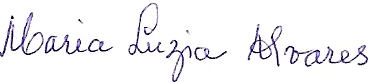 ___________________________________________Assinatura da Coordenadora do Curso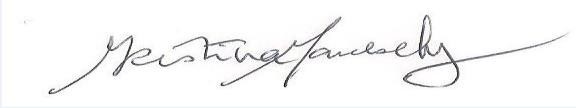 Assinatura da Vice- Coordenadora do Curso 